REPUBLIKA HRVATSKAOSNOVNA ŠKOLA IVANSKA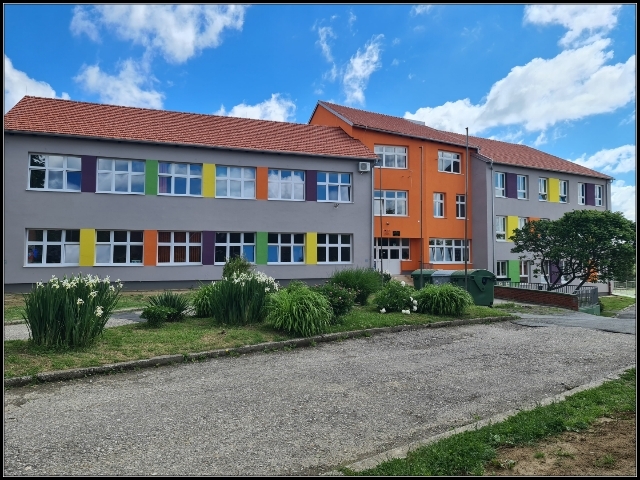 Š K O L S K I     K U R I K U L U M ZA ŠKOLSKU GODINU 2023./2024.Ivanska, 2. listopada 2023. godineS A D R Ž A JUVODIZBORNA NASTAVADODATNA NASTAVADOPUNSKA NASTAVAIZVANUČIONIČKA NASTAVAINTEGRIRANA NASTAVAŠKOLSKI PROJEKTIIZVANNASTAVNE AKTIVNOSTIŠKOLSKI KLUBVIZIJA ŠKOLESTRATEGIJA RAZVOJA ŠKOLEZAVRŠNE ODREDBE1. UVOD   Kurikulum u suvremenoj školskoj stvarnosti je dokument u kojem prikazujemo  sadržaje, procese  i aktivnosti koje se provode i realiziraju u školi tijekom školske godine. Svrha tih sadržaja i aktivnosti je ostvarivanje ciljeva i zadataka odgoja i obrazovanja na način koji će promovirati i poticati intelektualni, osobni, društveni i fizički razvoj učenika škole. Školski kurikulum pored navedenog sadrži i one sadržaje i aktivnosti po kojima je škola prepoznatljiva u svojoj sredini, ali i šire. Kurikulum Osnovne škole Ivanska temelji se na Nacionalnom kurikulumu.   Školski kurikulum određuje nastavni plan i program škole s izvannastavnim i izvanškolskim aktivnostima, izbornim predmetima i drugim odgojno-obrazovnim aktivnostima, programima i projektima za školsku 2023./2024. godinu. Školskim kurikulumom utvrđuju se: naziv aktivnosti, ciljevi aktivnosti, namjena aktivnosti, nositelji aktivnosti i njihova odgovornost, način realizacije, vremenik, planirani troškovnik te način vrednovanja i način korištenja rezultata vrednovanja.    Izbor sadržaja i aktivnosti izravno ovisi o: materijalnim mogućnostima škole, roditelja učenika, potrebama i interesima naših učenika i njihovih roditelja, ali i lokalne zajednice u kojoj škola djeluje. Načela kojima se rukovodimo u planiranju naših aktivnosti su načelo individualizma, načelo nepristranosti i načelo transdiscipliniranosti. Pretpostavke realizacije aktivnosti i sadržaja iz školskog kurikuluma jesu stručna kompetencija učitelja, kvalitetna suradnja obiteljskog doma i škole te podrška i pomoć lokalne i područne (regionalne) uprave i samouprave.    U školskoj godini 2023./24. sadržaji kurikuluma izabrani su na način da zahtijevaju minimum materijalnih troškova. Razlozi su:- nedostatna financijska sredstva za materijalne troškove. Naime, s odobrenim sredstvima osnivača Bjelovarsko-bilogorske županije, pokrivaju se troškovi energenata, osnovni troškovi održavanja prostora i opreme i osnovni troškovi administrativnog poslovanja škole, dok za dodatne i neobvezne  aktivnosti škole i nabavu novije opreme sredstva su nedostatna.- lokalna uprava-općina Ivanska je područje od posebne državne skrbi/potpomognuto područje, te iz svojih prihoda nije u mogućnosti financijski više pomoći školi,- roditelji učenika su uglavnom slabijeg imovinskog stanja, što proizlazi iz dostavljanja potvrda: o korištenju naknade Centra za socijalnu skrb Čazma, o nezaposlenosti, o malim prihodima po članu kućanstva. Temeljem navedenih dokumenata u školi imamo otprilike 50% učenika koji dolaze iz obitelji slabijeg do težeg imovinskog stanja/obiteljskih prilika ili iz višečlanih obitelji koje očekuju svekoliku pomoć i razumijevanje škole vezano za školske potrebe učenika.       Školski kurikulum dostupan je svakom roditelju i učeniku u pisanom obliku na mrežnim stranicama Škole (www.os-ivanska.skole.hr).2. IZBORNA NASTAVA        Prema Zakonu o odgoju i osnovnom obrazovanju u osnovnoj i srednjoj školi, učenik na početku školske godine odabire izborni predmet među ponuđenima na razini škole. Nastavu izabranog izbornog predmeta učenik je obvezatan pohađati tijekom školske godine. Odustati od pohađanja može na početku iduće školske godine uz pisani zahtjev i obrazloženje od strane roditelja koje treba uputiti Učiteljskom vijeću do kraja 6. mjeseca 2024. Nastava u izbornim predmetima realizira se prema Nastavnom planu i programu za osnovnu školu.Učenicima naše škole ponuđena je izborna nastava iz sljedećih predmeta:3.   DODATNA NASTAVADodatna nastava u šk. god. 2023./2024. izvodit će se sa učenicima koji pokazuju veći interes i imaju sposobnosti za savladavanje većeg opsega nastavnog gradiva iz određenih predmeta. 4.  DOPUNSKA NASTAVADopunska nastava u šk. god. 2023./2024. planira se izvoditi sa učenicima od 1. do 8. razreda koji rade po RP PSIP i RP IP  i učenicima koji teže savladavaju nastavno gradivo te ostalim zainteresiranim učenicima na bazi dragovoljnosti. Dopunsku nastavu od I. do IV. razreda izvodit će razredni učitelji po jedan sat tjedno (naizmjenično hrvatski jezik i matematika prema potrebi).Dopunske nastave organizirat će se prema sljedećem planu:5.   IZVANUČIONIČKA  NASTAVA        Izvanučionička nastava planira se organizirati i realizirati u razrednoj i predmetnoj nastavi, a podrazumijeva ostvarivanje planiranih programskih nastavnih sadržaja izvan škole u obliku integrirane nastave, interdisciplinarne nastave ili realizacije programa pojedinih nastavnih predmeta prema planu.         Za šk. god. 2023./2024. materijalni troškovi organizacije izvanučioničke nastave nisu osigurani od nadležnih institucija (županija, općina), te će troškove snositi  roditelji. Na roditeljskim sastancima tijekom 9. mj. 2023. god. roditelji su suglasni za financijsko praćenje izlaska na nastavu izvan sjedišta škole. Izvanučionička nastava planira se realizirati kako slijedi: 6.   INTEGRIRANA NASTAVATijekom školske godine 2023./24. planira se provesti integrirana nastava kako slijedi:7. ŠKOLSKI PROJEKTI8.   IZVANNASTAVNE AKTIVNOSTI      Izvannastavne aktivnosti omogućuju slobodniji izraz, razvoj kreativnosti i smisao za stvaralaštvo učenika. One su vrlo koristan poticaj učenika na kreativnost, a učenici se uključuju ovisno o vlastitim sklonostima, interesima i talentima. Izvannastavne aktivnosti vrlo uspješno usmjeravaju učenika na zdrave, zanimljive, kreativne i društveno prihvatljive načine ponašanja, reagiranja i provođenja slobodnog vremena.  Izvannastavne aktivnosti planiraju se u šk. god. 2023./24. realizirati kako slijedi:9. ŠKOLSKI KLUBOVI10. VIZIJA ŠKOLEU sljedećem razdoblju cilj škole je stvaranje ozračja kvalitete i demokratičnosti te razvijanje humanih odnosa među svim sudionicima odgojno-obrazovnog procesa, dakle zadovoljan i sretan učenik, roditelj i svaki zaposlenik naše škole.Da bismo ostvarili viziju, potrebno je:Kontinuirano i kvalitetno stručno usavršavanje djelatnika školeSamoevaluacija i evaluacija projekata i aktivnostiPripremanje za suvremenu interaktivnu nastavu i uvođenje suvremenih metoda poučavanja u smislu prilagođavanja potrebama škole i učenika uvođenjem fakultativne, dodatne i dopunske nastave te izvannastavnih aktivnostiUključenost svih djelatnika škole u obogaćivanju školskog života kroz različite manifestacije, zaduženja i projekteUčestala i kvalitetna suradnja s roditeljima kroz Vijeće roditelja, Školski odbor       roditeljske sastanke, radionice i uključivanje u nastavni proces te kroz humanitarne aktivnosti.Unapređenje kvalitete komunikacije i razrednog ozračja na relaciji učitelj-učenikaRazvijanje svijesti o vlastitom kulturnom, prirodnom, zavičajnom i nacionalnom identitetu.STRATEGIJA RAZVOJA ŠKOLE      Na temelju provedenog upitnika za samovrednovanje rada škole koji je proveden među učiteljima i ove školske godine je ukazana potreba za radom na području komunikacije na svim razinama u odgojno obrazovnom radu.Odnos učenika i učiteljaPoboljšati međusobnu komunikaciju da bude jasna i pravovremena, veća dostupnost učitelja za pružanje savjeta i pomoći, povećati  mogućnost slobodnog izbora učenika prilikom realizacije predviđenih aktivnosti.Odnos učitelja, roditelja i školePoticati učestaliju komunikaciju škole s roditeljima u svim aspektima rada, uključivanje roditelja u aktivnosti koje su predviđene Školskim kurikulumom, poticanje neformalnih druženja učitelja, roditelja i učenikaOdnosi među učenicimaKontinuirano i aktivno provođenje preventivnih programa od strane razrednika i stručnih suradnika, angažman razrednika u procjeni razrednih odnosa i potreba za nekim intervencijama te pravovremena reakcija na neprimjereno ponašanje učenika.Radno ozračjePoboljšati kvalitetu komunikacije, osvijestiti i podići razinu profesionalne etike, jasno definirati očekivanja svih sudionika, osvijestiti osjećaj odgovornosti u radu, razmjena iskustava putem sustručnjačkih konzultacija i supervizije.Na temelju provedene rasprave Tima za kvalitetu potreban je rad i na sljedećim područjima:1. Nastavni procesPripremanje za suvremenu interaktivnu nastavu i  uvođenje suvremenih metoda poučavanja u smislu prilagođavanja potrebama škole i učenika uvođenjem fakultativne, dodatne i dopunske nastave te izvannastavnih aktivnosti.2. Aktivno sudjelovanje svih djelatnika školeUključenost svih djelatnika škole u obogaćivanju školskog života kroz različite manifestacije, zaduženja i projekte.3. Identitet našeg krajaRazvijanje svijesti o vlastitom kulturnom, prirodnom, zavičajnom i nacionalnom identitetu. 11. ZAVRŠNE ODREDBE      Na temelju članka 118. st. 2. al. 5. Zakona o odgoju i obrazovanju u osnovnoj i srednjoj školi (Narodne novine, broj 87/08, 86/09, 92/10, 105/10, 90/11, 5/12, 16/12, 86/12, 94/13 i 152/14, 7/17, 68/18, 98/19 i 64/20, 151/22) i čl. 15. Statuta Osnovne škole, Školski odbor na prijedlog Učiteljskog vijeća i ravnatelja škole donosi Kurikulum škole za školsku godinu 2022./23. na sjednici Školskog odbora koja je održana 2.10.2023. godine.         Predsjednica Školskog odbora:				                                                                     Ravnateljica:         Marina Petrić                                                                             M.P.	                                             Sunčica Đuričić-Kocijan            _______________________                                                                                                           _______________________U Ivanskoj,  02. 10.2023. godineKLASA: 602-01/23-21/01URBROJ: 2103-10-06-08-23-2IZBORNA NASTAVA IZBORNA NASTAVA IZBORNA NASTAVA IZBORNA NASTAVA IZBORNA NASTAVA IZBORNA NASTAVA IZBORNA NASTAVA IZBORNA NASTAVA AKTIVNOST, PROGRAM CILJEVI NAMJENA NOSITELJI NAČIN REALIZACIJE VREMENIK OKVIRNI TROŠKOVNIK  NAČIN PRAĆENJA VJERONAUK1. - 8. razredSenzibilizirati učenike za doživljaj stvorenoga i preko toga ostvarivati početno otvaranje za duhovne sadržaje, pisanu Božju riječi i osnovne sadržaje vjere.Upoznavati istine vjere, ulaziti u iskustva Božje ljubavi te otkrivati Boga koji poziva na osob. susret/zajed. život u Crkvi.Otkrivati snagu vjere te izgrađivati odgovornost prema religioznosti.Upoznati i prihvatiti Krista kao konačnog čovjekovog Osloboditelja i Spasitelja te upoznati načine i mogućnosti ostvarivanja osobnog i zajedničkog života u skladu s biblijskim sadržajima, tradicijom crkve i antropološkim spoznajama Upoznavanje učenika s temeljnim činjenicama kršćanske vjere kroz Božju riječ, sakramente i drugog čovjeka.Izgradnja vjerničkog identiteta s usvajanjem smisla i praktičnosti života po Božjim zapovijedima.Usvajanje temelj. vjer., znanja te općeljudskih vrednota.Izgradnja vjernič. i ljudske osobnosti, povezivanje bibl. poruka sa životom. te upoznavanje i poštivanje različitosti drugih. Vjeroučitelji:Mirjana Ožegović iJelena KrznarRad na tekstu, razgovori, slikanje, popunjavanje radnih materijala, prepričavanje, igranje, kvizovi, dramatizacija Tijekom školske godine 2023./24.po dva sata tjedno – 70 sati godišnje, od 1. do 8. r. Oko 10 eura Vrši se usmenim i pismenim putem. Ocjenjivanje individualnih uradaka, izrada plakata, prezentacija, razgovori i samoevaluacija.INFORMATIKA 1. - 4. razred7. i 8. razred Učenjem i poučavanjem predmeta Informatika učenici će ostvariti odgojno obrazovne ciljeve:● postati informatički pismeni kako bi se mogli samostalno, odgovorno i učinkovito koristiti digitalnom tehnologijom ● razvijati sposobnost odabira i primjene najprikladnije tehnologije ovisno o zadatku ili problemu koji se rješava● razvijati kritičko mišljenje, kreativnost i inovativnost uporabom informacijske i komunikacijske tehnologije● razvijati računalno razmišljanje, sposobnost rješavanja problema i vještinu programiranja● učinkovito i odgovorno komunicirati i surađivati u digitalnome okruženju● razumjeti i odgovorno primjenjivati sigurnosne preporuke s ciljem zaštite zdravlja učenika te poštivati pravne odrednice pri korištenju digitalnom tehnologijomSteći i koristiti temeljna znanja, vještine i sposobnosti za samostalno služenje računalom u svakodnevnom životu i školovanju.Učiteljice: Slađana Tekaić i Maja Grgić Cvitković Nastava se izvodi na temelju Kurikuluma za nastavni predmet Informatika za osnovne škole. Ciljevi predmeta Informatika realizirat će s kroz četiri domene: e-Društvo, Digitalna pismenost i komunikacija, Računalno razmišljanje i programiranje i Informacije i digitalna tehnologija. Te kroz Međupredmetne teme.Nastava se izvodi u informatičkoj učionici kroz različite oblike i metode poučavanja. U slučaju potrebe nastava se može izvoditi u virtualnoj učionici (MS Teams).Tijekom nastavne godine 2023. / 2024. u trajanju 2 sata tjedno, ukupno 70 sati godišnje.- troškovi potrošnog materijala za rad (papir A4, toneri za pisače, održavanje računala i opreme, licence);700 €Individualno praćenje postignuća svakog učenika i vrednovanje učenika (vrednovanje za učenje, vrednovanje kao učenje te vrednovanje naučenoga).Kurikulumom su propisani ovi elementi vrednovanja naučenog:•usvojenost znanja, •rješavanje problema, •digitalni sadržaji i suradnja.Metode i tehnike vrednovanja naučenog u Informatici:  usmene provjere znanja, pisane provjere i/ili provjere znanja na računalu, e-portfolio/mapa radova, učenički projekti.NJEMAČKI  JEZIK 4.- 8.razredStjecanje pozitivnog stava prema učenju njemačkog jezika, uočavanje posebnosti izgovora i intonacije njemačkog jezika. u odnosu na materinski, razvijanje sposobnosti čitanja i razumijevanja kraćih tekstova, reproduciranje kratkih rečenica i dijaloga s odgovarajućom rečeničnom intonacijom, uočavanje osnovnih razlika između grafije i izgovora kod učestalih riječi.Globalno i selektivno razumjeti jednostavnije tekstove vezane uz svakodnevni život, neposredno okruženje,sudjelovati u različitim oblicima govorne produkcijenapisati jednostavne rečenice, razumjeti oko 200 leksičkih jedinicaUčiteljica: Emina Barić- frontalni, grupni, individualni rad, rad u paru,razgovor,  rad na tekstu, debata, kviz prezentacija rada Tijekom školske godine 2023./24. po dva sata tjedno – 70 sati godišnje   - troškovi potrošnog materijala za rad (papir za printanje testova I radnih listića, magneti za ploču, hamer papir, pribadače...)Oko 25 euraOcjenjivanje znanja i postignuća tijekom šk. godine. Kroz zajednički rad poticati individualnost, ali i pripadnost grupi, poticati učenike da sami odrede vrijednost svog sudjelovanja u grupi. AKTIVNOST, PROGRAMCILJNAMJENANOSITELJINAČIN REALIZACIJEVREMENIKOKVIRNI TROŠKOVNIKNAĆIN PRAĆENJADodatna nastava iz  Hrvatskog jezika  5. i 7. r.Osposobiti učenike za jezičnu komunikaciju koja im omogućuje uključivanje u cjeloživotno učenje, poticati ih da razvijaju svoje potencijale u što većoj mjeri, produbljivati interes, znanja i sposobnosti za sadržaje iz jezika , domaće i svjetske književnosti, medijske kulture i jezičnog izražavanja i stvaranjaNamijenjeno učenicima koji brzo i lako usvajaju nastavno gradivo hrvatskoga jezika te brzo i točno logički zaključuju i žele dodatno proširiti svoje znanje.Učiteljica: Katica Šarlijaindividualni rad, skupni rad, snimanje jezičnih savjeta, sudjelovanje u međuškolskom natjecanju u poznavanju povijesti hrvatskog jezika5. r., ponedjeljak 0. sat; 7. r. utorak, 0. sat fotokopirni papir, 5 euraOpisno praćenje, samovrednovanje, rezultati natjecanja u poznavanju hrv. j.Dodatna nastava iz  Hrvatskog jezika  6. i 8. r. Razvijanje jezičnih kompetencija u materinskom jeziku, proširivanje stečenih znanja u području slovnice i pravopisa, usavršavanje usmenog i pisanog jezičnog izražavanja  Namijenjeno darovitim učenicima i učenicima koji žele dodatno proširiti svoje znanje hrvatskoga standardnog jezika.Učiteljica:  Goranka KrižanIndividualni rad, rad u paru, nastavni listići6. r. srijeda  7. sat 8. r. četvrtak 7. satFotokopirni papir, 5 5 euraOpisno praćenje, samovrednovanje.Dodatna nastava iz Hrvatskog jezika i Matematike 1. razred HJ – Osposobiti učenike za jezičnu komunikaciju koja im omogućuje ovladavanje sadržajima svih nastavnih predmeta i uključuje u cjeloživotno učenje, ovladavanje jezičnim sredstvima potrebnim za uspješnu komunikaciju. MAT – Stjecanje dodatnih matematičkih znanja, razvijati sposobnost za samostalni rad, točnost u računanju i urednosti u radu.Primijeniti kreativno mišljenje, osjećaj za uspjeh, samostalnost u različitim komunikacijskim situacijama.Učiteljica: Jelena HaistorMinela ŠporčićUčenje kroz igru, igre uloga – dramatizacija te rješavanje problemskih zadataka na posebno pripremljenim nastavnim listićima.utorak, 6. satFotokopirni papir, 4 euraIndividualno praćenje napretka učenika, opisne bilješke o interesima i sposobnostima učenika, razgovor.Dodatna nastava iz  Hrvatskog jezika i Matematike 2. razredHJ - razvijati  tehniku čitanja, komunikacijske vještine, poticati maštu i pismeno izražavanje. MAT - razvoj logičkog razmišljanja, primjena matematičkog znanja prilikom rješavanja složenijih zadataka.Poticati čitanje u slobodno vrijeme, izražavanje emocija, stavova i razvijati stvaralaštvo učenika.Učiteljica: Jasminka DošenČitanje i rad na tekstu, izrada slikovnica i stripova, jezične igre, literarno stvaralaštvo, dramatizacija teksta.  Rješavanje različitih tipova zadataka, matematičkih priča i zadataka riječima; matematički kviz.utorak6. satFotokopirni papir; 4 €Opisno praćenje aktivnosti i postignuća učenika.Dodatna nastava iz Hrvatskog jezika  i Matematike3. razredHJ - proširivanje i produbljivanje znanja učenika; poticati literarno stvaralaštvo i razvijati interes za čitanje; upoznati različite književne vrste; razvoj usmenog  i pismenog izražavanjaM - primjena stečenih znanja u svakodnevnom životu; produbljivanje i proširivanje znanja učenika; rješavanje složenijih matematičkih problema;-razvoj sposobnosti komunikacije u različitim situacijama; samostalno pronaći izvore informacija i naučiti kako se njima koristiti; razvoj vlastitog jezičnog stvaralaštva,  istraživačke radoznalosti ,  samopouzdanja i zadovoljstva radom i postignućima-poboljšati logičko zaključivanje i apstraktno mišljenje; razumjeti matematiku kao koristan dio znanosti, tehnologije i kulture;Učiteljica: Marina Đuran-FerenčakRješavanje problemskih i  logičkih zadataka; rješavanje matematičkih priča i zadataka riječima; izrada grafičkih prikaza, čitanje podataka iz tablica...ponedjeljak6. satNema troškova-opisno praćenje aktivnosti i  postignuća učenikaDodatna  nastava iz  Matematike i Prirode  i društva4. razredPID - brzo shvaćanje novih prirodoslovnih koncepata;  uspješno praćenje složenijih rasprava;  predlaganje novih ideja;  uočavanje povezanosti među različitim konceptima, nastavnim sadržajima i nastavnim predmetima;  donošenje učinkovitih zaključaka i detaljnih objašnjenja;  motiviranost za provođenje istraživanja i projekataMAT - Produbljivanje i proširivanje matematičkih znanja učenika na području matematike. Razvijanje i poticanje interesa za pronalaženje i osmišljavanje različitih načina rješavanja matematičkih problema, priprema za natjecanjaNamijenjeno je učenicima koji mogu i žele naučiti više koristeći različite pristupe i medije.Rad s učenicima koji pokazuju interes za rješavanje matematičkih problema. Razvijanje logičkog mišljenja, sposobnosti u rješavanju matematičkih problema te samostalnost u radu, primjena matematike u svakodnevnom životu.Učiteljica: Marina PetrićMinela ŠporčićIndividualan pristup rješavanjem problemskih zadataka vezanih uz nastavne sadržaje 4.r.Suradničko učenjeTimsko učenjeProjektna nastavasrijedom , 5. satNema troškovaSamovrednovanje vlastitih postignuća učenika kroz nastavne sadržaje, individualno praćenje napretka svakog pojedinog učenika. Rezultati će se koristiti u s ciljem poticanja darovitih učenika u skladu s njihovim sposobnostima.Učenici  će  sudjelovati na natjecanjima i izložbama svojih projekata.Dodatna nastava iz Matematike 2. razred, PŠ NartaOmogućiti talentiranim i darovitim učenicima da razviju svoje stvaralačke i logičke sposobnosti Ishodi učenja: komunicirati matematičkim jezikom matematički rasuđivati rješavati problemske zadatke i problemsku situaciju povezivati matematiku i stvarnost.razvijanje matematičke logike, poticanje rada, urednosti i marljivosti, stjecanje dodatnog znanja iz matematike, razvijanje logičnog zaključivanjaUčiteljica Đurđica Cindrićformiranje grupe učenika zainteresiranih za rad u matematičkog grupi upoznavanje sa programom rješavanje problemskih zadataka sa školskih I  županijskih   natjecanja prijašnjih godina, priprema učenika za natjecanjautorak 5. sat 5 eura za papir za fotokopiranje- sudjelovanje na školskim i drugim natjecanjima primjena stečenog znanja i usvojenih sposobnosti u praksiDodatna nastava iz Hrvatskog jezika i Matematike3. razredRazvijati  tehniku čitanja, komunikacijske vještine, poticati maštu i pismeno izražavanje.Produbljivanje i proširivanje matematičkih znanja učenika na području matematike. Razvijanje i poticanje interesa za pronalaženje i osmišljavanje različitih načina rješavanja matematičkih problemaPoticati čitanje u slobodno vrijeme, izražavanje emocija, stavova i razvijati stvaralaštvo učenika.Rad s darovitim učenicima koji pokazuju interes za rješavanje matematičkih problema. Razvijanje logičkog mišljenja, sposobnosti u rješavanju matematičkih problema te samostalnost u radu, primjena matematike u svakodnevnom životuUčiteljica: Ana Špoljar KiđemetČitanje i rad na tekstu, izrada slikovnica i stripova, jezične igre ,literarno stvaralaštvo, dramatizacija teksta.Rješavanje različitih tipova zadataka, matematičkih priča i zadataka riječima; matematički kvizčetvrtak 5. satFotokopirni papir – 5 €Opisno praćenje aktivnosti učenika.Dodatna nastava iz Hrvatskog jezika i Matematike 1., 4. r. PŠ Donja PetričkaKreativna primjena matematičkog znanja u rješavanju složenijih matematičkih zadataka. Jačanje sposobnosti logičkog mišljenja i zaključivanja.HJ - Poticati interes za čitanje i literarno stvaralaštvo, proširivanje znanja hrvatskog jezika.Razvijanje matematičke logike, zaključivanja I povezivanja, samostalnosti u radu Proširivanje stečenih znanja, rješavanje problema.Razvijanje čitalačkih sposobnosti, usmenog izražavanja, produbljivanje jezičnih sadržajaUčiteljica Katarina MlinarićRješavanje različitih tipova zadataka, matematičkih priča i zadataka riječima; matematički kviz.Čitanje i rad na tekstu, izrada slikovnica i stripova, jezične igre, literarno stvaralaštvo, dramatizacija teksta.petak, 5. sat- nema troškovaopisno praćenje aktivnosti i rada učenike, poticanje i pohvala za uspjehDodatna nastava  Matematike1. - 4. razredPO Stara PloščicaRazvijati sposobnosti matematičkog mišljenja i logičkog zaključivanja.Razvijanje logičkog zaključivanja i apstraktnog mišljenja; razumjeti matematiku kao koristan dio znanosti, tehnologije i kulture;Učiteljica Sanela Laić Rješavanje zadataka, mozgalica, matematičkih kvizova, osmišljavanje zadatakačetvrtak, 5.sat- nema troškovaOpisno praćenje  aktivnosti i   postignuća  učenika.Dodatna nastava iz Engleskog jezika   6. i 8. razred- širenje interesa učenika za jezik i kulturu zemalja engleskog govornog područja, razvijanje jezičnih svijesti i jezičnih kompetencija za uspješnu i točnu komunikaciju na stranom jeziku u životnim situacijama te proširiti poznavanje engleskog jezika izvan redovnog programa  - produbljivanje znanja o leksičkim i gramatičkim strukturama engleskog jezika , stjecanje usmene i pismene komunikacijske kompetencije proširene elementima sociokulturne, interkulturalne, čitalačke i književne kompetencije - pripremanje učenika za natjecanje u engleskom jeziku (8. r.) - uključivanje i rad s učenicima na projektu “Read your way to better English” Učiteljica Andrea Haman  - razgovor, usmeno izlaganje, čitanje s razumijevanjem, slušanje, pisanje, opisivanje, učenje istraživanjem, kreativni i praktični radovi  6. razred – svaka druga srijeda, 7. sat  8. razred – svaki drugi ponedjeljak, 7. sat10,00 eura- opisno praćenje i bilježenje aktivnosti i angažmana svakog učenikaDodatna nastava iz Povijesti 7. razred- proširivati postojeća i usvajati nova znanja iz područja povijesti - obrazovati i odgajati učenike za poštivanje različitosti te za aktivno i odgovorno sudjelovanje u demokratskom razvoju društva - razvijati interes za samostalno istraživanje povijesnih sadržaja svog zavičaja i domovine - pripremati učenike za natjecanje iz povijesti- proširivanje učeničkog znanja - razvijanje sposobnosti za samostalno učenje - osposobljavanje učenika za izradu samostalnih istraživačkih radova Učiteljica: Renata ZemčakUčenici će dodatno obrađivati sadržaje koji prate nastavu povijesti  Obrada dodatnih sadržaja temeljit će se na čitanju i obradi povijesnih izvora, izradi plakata o događajima i osobama koje su obilježile 18.st.. i 19.st.Utorak, 7.sat (svaki drugi tjedan)Fotokopirni papir 8 euraOpisno praćenje  aktivnosti i   postignuća  učenika. Sudjelovanje na školskom natjecanju iz povijesti. Dodatna nastava iz Fizike  8. razredProširivati postojeća i usvajati nova znanja iz područja fizike.- proširivanje učeničkog znanja - razvijanje sposobnosti za samostalno učenje - osposobljavanje učenika za izradu samostalnih istraživačkih radova - priprema učenika za natjecanja iz FizikeUčitelj: Armando TribusonIndividualnim pristupom, suradničko učenje, pojašnjavanje složenijih zadataka.8. razred čet 0. sat (svaki drugi tjedan)Fotokopirni papir Opisno praćenje  aktivnosti i   postignuća  učenika. Sudjelovanje na školskom natjecanju iz fizike.Dodatna nastava iz Kemije 7. razred- poticanje interesa učenika za kemiju, stjecanje dodatnih kemijskih  znanja potrebnih za razumijevanje pojava i zakonitosti u prirodi, razvijanje sposobnosti za samostalni rad, logično rješavanje problema, razvijanje točnosti i preciznosti u rješavanju zadataka, priprema učenika za natjecanjaNamijenjeno darovitim i zainteresiranim učenicima za proširivanje učeničkog znanja, razvijanje sposobnosti  za samostalno rješavanje zadataka, razvijanje sposobnosti samostalnog izvođenja i opisivanja kemijskih pokusaUčiteljica:  Tatjana Novaković i učenici 7. razreda- individualni pristup, suradničko učenje, vježbanje i pojašnjavanje složenijih i problemskih zadataka, demonstracija učiteljice7. razred, utorak 7. satFotokopirni papir- opisno praćenje aktivnosti i postignuća učenika, sudjelovanje na školskom natjecanju iz kemije. Dodatna  nastava Matematika 5., 6., 7. i 8. razredOmogućiti proširivanje znanja, razvijanje interesa za matematiĉku znanost te razvijanje sposobnosti i umijeća rješavanja složenijih matematiĉkih zadataka, priprema učenika za natjecanja.Darovitim učenicima i onima koji pokazuju interes za programske sadržaje kako bi dodatno proširili njihova matematiĉka znanja, sposobnosti i vještine.Učiteljica: Ivana VozdeckiIndividualnim pristupom, suradničkim učenjem, timskim radom, vježbanje i pojašnjavanje složenijih zadataka5. ,6., 8. razred utorkom 7. sat(svaki 2. tjedan)7. razred srijedom 7. sat(svaki 2. tjedan) Fotokopirni papir - opisno praćenje aktivnosti i rada učenike, poticanje I pohvala za uspjehDodatna nastava iz Geografije  5., 6., 7. i  8. razredPotaknuti samostalno istraživanje te korištenje suvremenih izvora  informacija, razvijati sposobnost korištenja različitih vrsta karata te različitih geografskih grafičkih metoda.Namijenjeno darovitim učenicima i učenicima koji  žele dodatno proširiti svoje znanje iz geografijeUčitelj: Dubravko Cajnerpredavanje, radionice,  samostalni istraživački radovi,  izrada plakataSrijeda 7. sat (5. i 6. razred – svaki drugi tjedan)Utorak 7. sat (7. i 8. razred – svaki drugi tjedan)Fotokopirni papir - Opisno praćenje  aktivnosti i   postignuća  učenika. Sudjelovanje na školskom natjecanju iz geografije.AKTIVNOST, PROGRAMCILJNAMJENANOSITELJINAČIN REALIZACIJEVREMENIKOKVIRNI TROŠKOVNIKNAĆIN PRAĆENJADopunska nastava iz  Hrvatskog jezika 5. i 7. r.Pomoć u svladavanju jezičnih sadržaja, poboljšati usmeno i pisano izražavanje, poticati čitateljski interes i razvoj čitateljskih navikaUčenicima koji se školuju po RPPSIP i koji teže svladavaju nastavno gradivo.Učiteljica: Katica Šarlija  Nastavni listići, individualni rad5. r. ponedjeljak, 7. sat7. r. četvrtak, 4. sat - fotokopirni papir, 5 eura- opisno praćenje,samovrednovanjeDopunska nastava iz  Hrvatskog jezika6. i 8. r.Pomoć u svladavanju jezičnih sadržaja, poboljšati usmeno i pisano izražavanje, poticati čitateljski interes i razvoj čitateljskih navikaPomoć učenicima koji teže usvajaju nastavne sadržaje hrv. jezikaUčiteljica:  Goranka KrižanNastavni listići,zadaci za dopunjavanje, individualni rad,rad u paru8.r: utorak 7. sat6.r.: srijeda 7. satFotokopirni papir, 5 eura- opisno praćenje, samovrednovanjeDopunska nastava iz Hrvatskog jezika i Matematike1. razred Omogućiti učenicima da uspješno ovladaju nastavnim sadržajima iz matematike i hrvatskog jezika. Poboljšati elementarna znanja i vještine. Pomoći učenicima u razvijanju samopouzdanja. Osposobiti učenike za stjecanje znanja i primjenu stečenih znanja u svakodnevnom životuPomoć učenicima koji ne uspijevaju savladati redovni nastavni program s očekivanom razinom uspjeha te učenicima koji zbog odsutnosti nisu uspjeli usvojiti pojedine sadržaje.Učiteljica:Jelena HaistorIndividualizirani pristup svakom učeniku u skladu s njegovim potrebama, suradničko učenje, učenje kroz igru.četvrtak, 5. satNema  troškovaPratiti rad učenika I poticati na napredovanje, samovrednovanje učenika.Dopunska nastava iz  Hrvatskog jezika i Matematike2. razredPomoć učenicima u učenju, svladavanju nastavnog programa i usvajanju ishoda, pomoć u razumijevanju osnovnih pojmova.Namijenjena je učenicima s teškoćama u učenju, učenicima koji su zbog bolesti izostali s nastave i onima koji se teže koncentriraju.Učiteljica: Jasminka DošenČitanje, razgovor, vježbe pisanja, diktati, opisivanje, individualni rad, pripovijedanje, učenje kroz igru, suradničko učenje;nastavni listići.Četvrtak5. satFotokopirni papir; 4 €Pratit će se individualna aktivnost i rezultat rada. Rezultati će poslužiti za opisno praćenje aktivnosti i napredovanja svakog  učenika. Dopunska nastava  iz Hrvatskog jezika i Matematike3. r.- pomoći učenicima u savladavanju rukopisnog pisma  i ovladavanju jezičnim sadržajima; uvježbavati usmeno i pismeno izražavanje; osposobljavanje za samostalno čitanje; poboljšanje tehnike čitanja, razvoj čitateljskih  navika- pomoći učenicima u usvajanju brojeva do 10000, automatizirati računske operacije zbrajanja, oduzimanja, množenja i dijeljenja- olakšati savladavanje gradiva hrvatskog jezika; poticati učenike na   komunikaciju; bogaćenje rječnika; uočiti važnost čitanja u svakodnevnom životu- olakšati  usvajanje predviđenih nastavnih sadržaja, ponavljati i uvježbavati nastavne sadržajeUčiteljica Marina Đuran-Ferenčak-čitanje; razgovor; vježbe pisanja;diktati; dopunjavanje rečenica; pripovijedanje; igre- rješavanje  jednostavnih zadataka, korištenje didaktičkog materijala, matematičke igrečetvrtak 5. sat- nema troškova- opisno praćenje napredovanja učenikaDopunska nastava iz Hrvatskog jezika i Matematike4. r.Pomoći učenicima u ovladavanju jezičnim sadržajima; uvježbavati usmeno i pismeno izražavanje ; osposobljavanje za samostalno čitanje; razvoj čitateljskih  navika.Pomoć   učenicima s poteškoćama u ovladavanju temeljnih znanja  i razumijevanju osnovnih matematičkih pojmova i zakonitosti.razvijati sposobnost razumijevanja  sadržaja i   samostalnog rada. Čitati s razumijevanjem. Primjenjivati pravopisne norme. Povezivati događaje u pismenom izražavanju.Razvijati  zaključivanja i povezivanja  nastavnih sadržaja  Učiteljica:Marina PetrićMinela Šporčić- čitanje, pisanje,opisivanje, vježbanje i ponavljanje sadržaja prema elementima vrednovanjaindividualni pristup potpomognut metodama  samostalnog razmišljanja i zaključivanja.Četvrtak6. sat- nema troškova Usmeno i pisano vrednovanje isključivo radi uvida u učenikovu razinu znanja  i napretka radi daljnjeg vježbanja znanja, sposobnosti i vještina.Dopunska nastava iz Engleskog jezika 5. i 7. razredPomoć učenicima prilikom razvoja vještina: slušanje i čitanje s razumijevanjem, govorenje i pisanje, kao i gramatički sadržaji kako bi učenici bili osposobljeni pravilno upotrebljavati engleski jezik u govoru i pismu.Ponoviti i uvježbati nastavne sadržaje.Učiteljica: Ivana Medvedindividualni pristup svakom učeniku u skladu s njegovim potrebama i sposobnostima, razni zadatci pisanog i usmenog tipasrijeda, 7. sat, naizmjenično 5. i 7. r.Fotokopirni papir,10,00 Eura-kontinuirano praćenje i bilježenje aktivnosti i napretka učenika, samovrednovanjeDopunska nastava Hrvatskoga jezika i Matematike2. razred, PŠ NartaOsposobiti učenika za pravilnu upotrebu hrvatskog jezika u govoru i pismu.Stjecanje elementarnih znanja i vještine iz područja  matematike.Razvijati sposobnost razumijevanja određenih sadržaja i što boljeg samostalnog rada. Usvojiti sva pisana slova i savladati pisanje pisanim slovima.Čitati s razumijevanjem. Primjenjivati pravopisne norme. Povezivati događaje u pismenom izražavanju.Pomoć pri usvajanje nastavnih sadržaja, pomoć pri učenju, uvježbavanje nastavnih sadržaja.Učiteljica Đurđica Cindrić- individualni pristup svakom učeniku u skladu s njegovim potrebama i sposobnostima - individualni pristup svakom učeniku u skladu s njegovim potrebama i sposobnostimačetvrtak/5.sat5 eura, papir za fotokopiranjeOpisno praćenje učenika, samovrednovanje učenika.Dopunska nastava  iz Hrvatskog jezika i MatematikePO Stara PloščicaOsposobiti učenike za pravilnu upotrebu hrvatskog jezika u govoru i pismu, za samostalnu i sigurnu jezičnu komunikaciju i pridonijeti njihovom osobnom razvoju i cjeloživotnom učenjuSteći elementarna znanja i vještine iz matematike vježbom na dopunskoj nastavi.-olakšati savladavanje gradiva hrvatskog jezika; poticati učenike na   komunikaciju; bogaćenje rječnika; uočiti važnost čitanja u svakodnevnom životuolakšati  usvajanje predviđenih nastavnih sadržaja, ponavljati i uvježbavati nastavne sadržajeUčiteljica Sanela Laić- čitanje; razgovor; vježbe pisanja;diktati; dopunjavanje rečenica; pripovijedanje; igre- rješavanje  jednostavnih zadataka, korištenje didaktičkog materijala, matematičke igreutorak 5. sat- nema troškova- opisno praćenje napredovanja učenikaDopunska nastava  iz Hrvatskog jezika i Matematike1., 2. r. PO Donja PetričkaPomoć slabijim učenicima u ovladavanju temeljnim znanjima te pomoć ostalim učenicima u razumijevanju i usvajanju ishoda iz kurikuluma Hrvatskog jezika i MatematikePrimjena naučenog u redovnoj nastavi i svakodnevnom životu, razvoj samopouzdanja te radnih navikaUčiteljica Katarina Mlinarić-rješavanje numeričkih te zadataka riječima, čitanje grafičkih prikaza, matematičke i didaktičke igre- čitanje, pisanje, pripovijedanje, prepričavanje, ponavljanje i uvježbavanje gradivasrijeda, 5. sat- nema troškova-opisno praćenje napretka učenika, usmena pohvala I poticanjeDopunska nastava iz  Matematike6. i 8.r.-individualni rad s učenicima koji imaju poteškoća u usvajanju i razumijevanju nastavnih sadržaja, razvijanje želje za uspjehom, razvijanje učeničke motivacije i samopomoći, pronalaženje lakših načina za usvajanje nastavnih sadržajaNamijenjeno učenicima koji su najčešće kontinuirano neuspješni, ali i onima koji povremeno nešto ne razumiju. Satovima dopunske nastave, individualiziranim pristupom omogućiti učenicima ispravke lošijih ocjena i uvježbavanje gradivaUčiteljica Martina Šarić i učenici 6. i 8. razreda-individualizirani rad, uvježbavanje jednostavnijih zadataka, rad u paru, nastavni listići prilagođenog sadržaja, dulje vrijeme rješavanja, usmeno i pismeno odgovaranjeponedjeljak, 7. sat (naizmjenično)fotokopirni papir (5 eura )-opisno praćenje napredovanja učenika,usmena pohvala, ohrabrenje i poticanjeDopunska nastava iz Hrvatskog jezika i Matematike 3.r. PO NartaPomoć slabijim učenicima u ovladavanju temeljnim znanjima te pomoć ostalim učenicima u razumijevanju I usvajanju ishoda iz kurikuluma Matematike-pomoći učenicima u savladavanju pisanja tiskanih slova,  u ovladavanju jezičnim sadržajima; uvježbavati usmeno i pismeno izražavanje; osposobljavanje za samostalno čitanje; poboljšanje tehnike čitanja, razvoj čitateljskih  navikaPrimjena naučenog u redovnoj nastavi i svakodnevnom životu, razvoj samopouzdanja te radnih navika.Olakšati savladavanje gradiva hrvatskog jezika; poticati učenike na   komunikaciju; bogaćenje rječnika; uočiti važnost čitanja u svakodnevnom životu.Učiteljica: Ana Špoljar Kiđemet-rješavanje jednostavnih zadataka te zadataka riječima, čitanje grafičkih prikaza, matematičke I didaktičke igre-čitanje; razgovor; vježbe pisanja;diktati; dopunjavanje rečenica; pripovijedanje; igresrijeda,  5. satFotokopirni papir 5 €opisno praćenje napretka učenika, usmena pohvala I poticanjeDopunska nastava iz Biologije7. i 8. razred -pomoći učenicima u savladavanju nastavnih sadržaja koji se obrađuju u 7. i 8. razredu osnovne škole, dodatno im objasniti pojmove i procese koji se odvijaju u ljudskom organizmu za svaki pojedini organski sustav, na anatomskim modelima pokazati pojedine organe i opisati zadaće koje obavljaju, poticati samostalnost u radu i redovitost u izvršavanju obveza.Pomoći učenicima u učenju i savladavanju nastavnoga gradiva te ostvarivanju planiranih odgojno-obrazovnih ishoda, povezivanje naučenoga s procesima u prirodi i vlastitim iskustvima iz svakodnevnoga života, razvijati pozitivan odnos prema radu i ukazivati na nužnost redovitog učenja i izvršavanja školskih obveza.Učiteljica Ivana Šoštarko i učenici 7. i 8. razreda matične škole-individualni rad, rad u paru, primjena anatomskih modela u savladavanju gradiva, videozapisi i animacijeSrijedom- 7. nastavni sat (svaki drugi tjedan, jedan tjedan učenici 7. r., drugi tjedan učenici 8. r.)Tijekom šk. god. 2023./2024. (35 sati godišnje)Fotokopirni papir, glinamol, plastelin, hamer papir, markeri: 15€-opisno praćenje napretka učenika tijekom nastavne godine, listići za samovrednovanjeDopunska nastava iz Kemije 8. razredPomoć učenicima u savladavanju nastavnih sadržaja 8. razreda, dodatno objašnjavanje i pomoć u pisanju formula, jednadžbi kemijskih reakcija te pomoć u  usvajanju i  razumijevanju ishoda iz kemije u 8.r.Primjena naučenog u redovnoj nastavi i svakodnevnom životu, lakše usvajanje kemijskog pisma, razvoj samopouzdanja te razvijanje radnih navika.UčiteljicaNives Ognjan i učenici 8. r.individualni rad, rad u skupinama, video sadržaji, modeli atoma i molekulaPonedjeljak 7. satFotokopirni papir- (5 eura)-opisno praćenje napredovanja učenika tijekom nastavne godineDopunska nastava iz Fizike 7. i 8. r.Pomoć slabijim učenicima u ovladavanju temeljnim znanjima te pomoć ostalim učenicima u razumijevanju I usvajanju ishoda iz kurikuluma FizikePomoć u učenju i savladavanju nastavnih sadržaja.UčiteljArmando Tribuson7. razred četvrtkom 4. sat8. razred čet 7. sat (svaki drugi tjedan)Fotokopirni papir -opisno praćenje napredovanja učenika Dopunska nastava iz Matematike 5. i 7. r.Dopunskim zadatcima pomoći učenicima u svladavanju redovnog programa matematike, individualni rad s učenicima koji imaju poteškoća u usvajanju i razumijevanju nastavnih sadržaja.Namijenjeno učenicima koji su najčešće kontinuirano neuspješni, ali i onima koji povremeno nešto ne razumiju. Satovima dopunske nastave, individualiziranim pristupom omogućiti učenicima ispravke lošijih ocjena i uvježbavanje gradiva.UčiteljicaIvana Vozdecki i učenici 5. r., 7. r.-individualni rad, rad u skupinama5. razred/utorkom 7. sat(svaki 2. tjedan)7. razred četvrtkom 4.sat(svaki 2. tjedan)Fotokopirni papir-opisno praćenje napredovanja učenika, usmena pohvalaAKTIVNOST,PROGRAM, PROJEKTCILJEVINAMJENANOSITELJNAČIN REALIZAVIJEVREMENIKOKVIRNITROŠKOVNIKNAČIN PRAĆENJAPromet1. i 2. razredi  MŠ i PŠUočiti obilježja prometa  u okolišu škole; upoznati značenje pojedinih prometnih znakova, usvojiti osnovna prometna pravila.Samostalno i sigurno sudjelovati u prometu.Učiteljica:Jelena  HaistorJasminka Došen  Sanela LaićMinela ŠporčićOdlazak izvan školskog dvorišta, promatranje, opisivanje, obrazlaganje.listopad - studeni- nema troškovaPraćenje aktivnosti i postignuća  učenika, primjena  znanja u  svakodnevnom  životu.Terenska nastava(okoliš  škole)JesenZimaProljeće1. i 2. razrediPromatranje, bilježenje promjena u prirodi tijekom godišnjih doba. Zapažanje djelovanja promjena u prirodi na život živih bića kroz određeno godišnje doba.Učenje otkrivanjem u neposrednoj stvarnosti.Poticanje istraživačkog duha učenika i interesa za proučavanje prirode.Učitelij: Jasminka DošenJelena  Haistor Sanela Laić,  Katarina Mlinarić, Đurđica Cindrić,Minela  Šporčić-mjerenje količine padalina-određivanje smjera vjetra-izrada grafičkog prikaza -izrada kalendara prirode- rujan/ listopad- siječanj- ožujak/travanj- nema troškova- listić za vrednovanje postignuća učenika-praktični radNAŠE  MJESTO2. r. MŠNartaUpoznati mjesto u kojem živim. Spoznati način života i rad  ljudi u mjestuLakše usvajanje predviđenih odgojno obrazovnih ishoda u izvornoj stvarnosti.Učiteljice:Jasminka DošenĐurđica  Cindrić.Obilazak  mjesta promatranje, zaključivanje.- veljača, ožujak- nema troškova-izrada plakata, listići za vrednovanje postignuća učenika. Travnjak(terenska nastava)4. razrediMŠ IvanskaPŠ Stara PloščicaUpoznavanje i povezivanje biljaka i životinja u životnu zajednici travnjaka. Pronalaženje najpoznatijih biljaka i životinja  travnjaka.Lakše usvajanje predviđenog gradiva u izvornoj stvarnosti.Učiteljice:Marina PetrićSanela LaićProšetati do livade/travnjaka  u okolici škole, proučiti ,sakupiti, fotografirati biljke i životinje koje rastu na travnjacima zavičaja.- travanj- nema troškova- listić za vrednovanje postignuća učenika, prepoznavanje biljaka i životinja,  izrada  herbarijaTravnjak i šuma (terenska nastava)4. r. PO Donja PetričkaUpoznavanje i povezivanje biljaka i životinja u životnu zajednici šume i travnjaka Pronalaženje najpoznatijih biljaka i životinja u šumi.Lakše usvajanje predviđenog gradiva u izvornoj stvarnosti.Učiteljica:Katarina MlinarićProšetati do šume u okolici škole, proučiti biljke i životinje u šumi.- svibanj- nema troškovaListić za vrednovanje postignuća učenika, prepoznavanje biljaka i životinja.Terenska nastava  Zagreb - Dječje kazalište Dubrava i Muzej iluzijaProširiti znanje iz područja medijske kulture – kazališta. Doživjeti jedno novo intrigantno vizualno, osjetilno i edukativno iskustvo, fascinantan svijet iluzija.Lakše usvajanje predviđenih odgojno obrazovnih ishoda u izvornoj stvarnosti.Učiteljica nositelj:Jasminka DošenOdlazak u Dječje kazalište Dubrava i gledanje kazališne predstave. Odlazak u Muzej iluzija, razgledavanje.listopadTrošak prijevoza autobusom i ulaznica za kazalište i muzej snose roditelji.Samovrednovanje svojeg sudjelovanja na izvanučioničkoj nastavi. Učenici/učenice samoprocjenjuju stečena znanja i vještine.Posjet KMC Bjelovar  učenika razredne nastave MŠ i PŠRazvijati kod učenika navike posjeta kulturnim ustanovama (kinu) kao dijela opće kulture. Obogaćivati učenički senzibilitet, prepoznati glavne i sporedne likove, uočiti mjesto radnje, pratiti vremenski slijed događaja, povezivati uzrok i posljedicu. Medij (film) predstaviti kao oblikovno i izražajno sredstvo, kao jedan oblik stvaralaštva. Analizirati medijske sadržaje i poruke. Razvijati osjećaj kulturnog ponašanja u kulturnim i javnim ustanovama.Osposobljavati učenika za komunikaciju s filmom. Prepoznati filmska izražajna sredstva. Doživjeti film.  Njegovati ljubav prema filmskoj umjetnosti. Razvijati senzibilitet za umjetnost, književnost i kulturnu baštinu. Educirati i motivirati učenike za filmsku umjetnost.Učiteljica  nositelj:Ana Špoljar  KiđemetPosjet KMC Bjelovar i gledanje odabranog filma.travanj 2023.Trošak prijevoza autobusom i ulaznica za kino predstavu snose roditelji.Razgovorom i rješavanjem nastavnih listića te ponavljanjem viđenog i naučenog. Jezično i likovno izražavanje učenika i izlaganje uradaka na panou škole.Terenska nastava njemačkog jezika: Klagenfurt - MinimundusUčenici će se upoznati s austrijskom kulturom i jezičnim obilježjima, usavršavati govorne kompetencije u realnim komunikacijskim situacijama. Učenici će istraživati različitosti kultura i usmjeriti se ka samostalnoj komunikaciji na stranom jeziku. Učenici će samostalno komunicirati na njemačkom jeziku i biti kreativni u snalaženju u jezičnim situacijama u stranoj zemlji. Za učenike od 5. - 8. razredaOvladavanje jezičnim sredstvima potrebnim za uspješnu komunikaciju, senzibiliziranje i motiviranje učenika za razvijanje tolerancije i empatije prema drugom i drugačijem, upoznavanje s kulturom i društvom zemalja njemačkog govornog područja, osposobljavanje učenika za samostalno snalaženje u području drugog govornog područja. Učiteljica njemačkog jezika: Emina BarićPosjet Klagenfurtu i Minimundusu u AustrijiTravanj ili svibanj 2024. godineTroškovi prijevoza učenika i troškovi ulaznica  snose roditelji.Prezentacija stečenih znanja o Klagenfurtu, simulacija poticajnih govornih situacija u kojem će učenici pokazati sposobnosti razumijevanja i novostečene govorne sposobnosti. Izlet učenika razredne nastave uĐurđevac i “Zlatni klas”, OtrovanecUpoznati zavičaj u kojem učenik živi i spontano učiti otkrivanjem u neposrednoj životnoj stvarnosti.Proširiti i produbiti znanja o važnosti očuvanja kulturne i prirodne baštine. Namijenjeno svim učenicima od 1. do 4. razreda.Učiteljica: Sanela LaićPosjet utvrdi Stari grad i Muzeju grada Đurđevca, Posjetiteljskom centru u  Đurđevcu i Seoskom turizmu “Zlatni klas” Otrovaneclipanj 2024.Trošak snose roditeljiUčenici samovrednuju stečena znanja i vještine i primjenjuju ih u nastavi i svakodnevnom životu i radu. Škola  u       prirodiUpoznati primorski kraj, gospodarstvo, biljke i životinje, rad ljudi, posjetiti muzej, obići ulice i trgove, razvijati poštovanje  prema prirodi i svim živim bićima, usvajati zdrav način života.Razvijati pozitivan stav prema prirodi, upoznati dio RH i način života u njemu, razvijati poštovanje prema prirodi i svim živim bićima, razvijati samostalnost,  kult. putovanja,  toleranciju.Učiteljica: Marina Đuran FerenčakUpoznati kulturno-povijesne znamenitosti  primorskog kraja kroz različite aktivnosti, prezentacije, razgovore, posjete i razglede.lipanj 2024.Troškove putovanja i smještaja snose roditelji. Aktivno sudjelovanje u aktivnostima, poticanje učenika.Terenska nastava Snalaženje u prostoru 3. razrediSnalaziti se u prostoru pomoću kompasa i znakova u prirodi; odrediti glavne i sporedne strane svijeta; imenovati strane svijeta na kojima Sunce izlazi i zalazi i snalaziti se prema njima.Razumjeti  orijentaciju  u prostoru;razvijati samostalnu  primjenu stečenih vještina  u svakodnevnomživotu.Učiteljice:Ana Š. KiđemetS. LaićM.Đuran FerenčakOdređivati glavne i sporedne strane svijeta pomoću Sunca i kompasa.Upoznati snalaženje u prostoru pomoću  znakova u prirodi.rujan 2023.- nema troškovaProvjeravanje orijentacije u prostoru pomoću Sunca i kompasa u okolišu i učionici.Životne  zajednice  u okolišu  škole3. r. MŠZaključivati  o promjenama i odnosima u prirodi te međusobnoj ovisnosti živih bića i prostora na primjerima iz svoga okoliša.Objašnjavati i razumjeti  povezanost staništa i uvjeta u okolišu s promjenama u biljnome i životinjskome svijetu u zavičaju.Provoditi  jednostavna istraživanja i prikupljati podatke.Učiteljice:Marina Đ. FerenčakListići za bilježenje i provedbu istraživanja na izvanučioničkoj nastavi; Šuma, travnjak ili neko drugo mjesto u blizini škole gdje se mogu promatrati različite biljke i životinje.travanj 2024.- nema troškovaSamovrednovanje svojeg sudjelovanja na izvanučioničkoj nastavi. Učenici/učenice samoprocjenjuju stečena znanja i vještine.Posjet BjelovaruRazvijanje poštovanja prema jeziku hrvatskoga naroda, književnosti i kulturi, razvijanje osjetljivosti za književnu riječ, osposobljavanje za komunikaciju s medijima (kazalištem ili kinom), primanje kazališne ili kino predstave, osposobljavanje za vrednovanje kazališne ili kino predstave. Osposobiti učenike za prepoznavanje i primjenu tehničkih tvorevina u životnom okružju.Namijenjena je učenicima predmetne nastave.Knjižničarka Tanja NađPosjet bjelovarskom kazalištu ili Kulturnom i multimedijskom centru u Bjelovaru, posjet kulturnim ustanovama u Bjelovaru.Tijekom nastavne godineTroškovi prijevoza učenika i troškovi ulaznica snose roditelji.Vrjednovat će se individualna aktivnost i rezultat rada. Rezultati vrjednovanja poslužit će za opisno praćenje svakog učenika, za praćenje aktivnosti i uspjeha učenika, na poboljšanju individualnih aktivnosti.Posjet Garešnica Infinity festivaluPopularizirati znanost kod učenika s naglaskom na STE(A)M područje. Omogućiti učenicima stjecanje široke lepeze novih znanja, vještina i sposobnosti te višeg stupnja motivacije za učenje i rad na različitim školskim projektima.Namijenjena je učenicima predmetne nastave koji se ističu interesom za uključivanje u različite izvannastavne aktivnosti i školske projekte (10-ak učenika).Knjižničarka Tanja NađOdlazak na GIF i sudjelovanje na interaktivnim radionicama koje učenicima nude široki spektar tema iz STE(A)M područja.16. lipnja 2023.Troškovi prijevoza učenikaSamovrednovanje vlastitog sudjelovanja učenika u aktivnostima. Učenici/učenice samoprocjenjuju stečena znanja i vještine.Terenska nastava Advent u VaraždinuRazvijanje poštovanja prema jeziku hrvatskoga naroda, njegovoj književnosti i kulturi,  razvijanje osjetljivosti za književnu riječ, osposobljavanje za komunikaciju s medijima (kazalištem), primanje kazališne predstave, osposobljavanje za vrednovanje kazališne predstave. Namijenjena je učenicima od 5. do 8. razreda.Knjižničarka Tanja NađPosjet Kazalištu i gledanje predstave i posjet manifestaciji Adventu u Zagrebu.Prosinac 2023.Troškovi prijevoza učenika, troškovi ulaznica snose roditelji.Vrjednovat će se individualna aktivnost i rezultat rada. Rezultati vrjednovanja poslužit će za opisno praćenje svakog učenika, za praćenje aktivnosti i uspjeha učenika, na poboljšanju individualnih aktivnosti.Robo daniCilj je obići Bjelovarski robotički centar i štandove na kojima će se prikazivati pokazne radionice u područjima: mikrobit i kitronik, arduino, dronovi, lego robotika, 3D printanje, humanoidni roboti, robo pčelice i VR naočale. Namijenjeno učenicima 5. - 8. u svrhu korištenja moderne stem tehnologije koje nemaju prilike koristiti u školi.Učiteljica: Slađana Tekaić Posjet Robotičkom centru BBŽ, razgledavanje i sudjelovanje u radionici robotike i programiranja uz pisanu suglasnost roditelja.Tijekom nastavne godine  jedan dan (prema planu Robotičkog centra BBŽ)Trošak prijevoza (snose suglasni roditelji)Učenici samovrednuju stečena znanja i vještine i primjenjuju ih u nastavi i svakodnevnom životu i radu.Jednodnevna  školska ekskurzija  5. do 8. razred LikaUpoznavanje prirodne i kulturne baštine Gorske Hrvatske na primjeru utočišta za medvjede u  Kuterevu, špilje Grabovače i Memorijalnog centra “Nikola Tesla” u Smiljanu; njegovanje pristojnog ponašanja na javnim mjestima.Zornim doživljajem proširiti znanja te povezati s nastavnim gradivom različitih predmeta; njegovati kulturno ponašanje pri posjetu kulturnim ustanovama; razvijanje domoljublja upoznavanjem različitih krajevaUčitelj: Dubravko CajnerPosjet Utočištu za medvjede u Kuterevu, Pećinskom parku Grabovača i Memorijalnom centru “Nikola Tesla” u Smiljanu.10. lipnja 2024.Trošak snose roditelji.Učenici samovrednuju stečena znanja i vještine i primjenjuju ih u nastavi i svakodnevnom životu i radu.Dvodnevni posjet učenika 8. razreda VukovaruUčenje o vrijednostima Domovinskog rata i značaju Bitke za Vukovar u obrani suvereniteta i teritorijalne cjelovitosti suvremene Republike HrvatskeNamijenjeno učenicima 8. razreda s ciljem proširivanja znanja o Domovinskom ratu usvajanje poruke mira, nenasilja i tolerancije na kojima se može graditi budućnost.Učiteljica: Andrea HamanPosjet memorijalnim mjestima na širem području grada Vukovara.6. i 7. rujna  2023.Trošak dvodnevnog posjeta  snosi Ministarstvo hrvatskih branitelja u organizaciji Memorijalnog centra Domovinski rat Vukovar. Analiza dojmova učenika i nakon putovanja.Izrada prezentacija, plakata  te video zapisa.Primjena u nastavi i svakodnevnom životu.Terenska nastava u Javnu ustanovu Spomen područje Jasenovac Istraživačkim radom proniknuti u jedno od najmračnijih razdoblja u 20.stoljeću - objasniti pojam Holokaust - težiti očuvanju uspomena na žrtve holokausta - shvatiti da je holokaust bio gubitak za civilizaciju kao cjelinu kao i za države koje su bile direktno uključene - podići svijest o lokalnom, regionalnom i nacionalnom naslijeđu.Usvojiti  vještine kritičkog mišljenja i samostalnog prepoznavanja društvenih procesa koji mogu dovesti do rušenja demokratskih vrijednosti te  usvajanje pozitivnih stavova i vrijednosti o demokraciji, toleranciji i nenasilnom rješavanju sukoba.Namijenjeno učenicima  8. razreda s ciljem poticanja na istraživanje, promišljanje i kritičku analizu genocida u 20. st., te na osudu svih oblika nasilja i progona.Učiteljica: Andrea Haman Posjet Javnoj ustanovi Spomen područje Jasenovac, razgled stalnog postava  uz obradu šest tema prezentiranih u obliku radnih listića, pri čemu su učenici podijeljeni u manje grupe što omogućuje izravnu komunikaciju i raspravljanje među učenicima koje vodi muzejski edukator. Obilazak spomenika Cvijet Bogdana Bogdanovića uz stručno vodstvo čime učenici produbljuju stečeno znanje o Jasenovcu. Posjet i razgled Romskog logora i romskog groblja Uštica.siječanj 2024. Trošak posjeta snosi Ministarstvo znanosti i obrazovanja. -analiza dojmova učenika i učitelja nakon putovanja- izrada prezentacija, plakata  te video zapisa - primjena u nastavi i svakodnevnom životu Posjet učenika 7. razreda pročistaču voda u Velikom TrojstvuPosjetom pročistaču voda upoznati se s tehnološkim procesom pročiščavanja otpadnih voda te obilježiti Dan planeta Zemlje.  .Namijenjeno učenicima 7. razreda kako bi se osvijestio problem zaštite voda i važnosti odgovornog odnosa prema zalihama vode kojima raspolažemo.Učitelj: Damir DončevićPosjet pogonu za pročišćavanje otpadnih voda u Velikom Trojstvu.travanj 2024.- troškovi prijevoza autobusom, oko 3 euraUčenici samovrednuju stečena znanja i vještine i primjenjuju ih u nastavi i svakodnevnom životu i radu.Posjet učenika 8. razreda pogonu tvrtke NavalisUpoznavanje učenika osmih razreda s djelatnosti tvrtke Navalis u sklopu profesionalne orijentacije. Upoznavanjem sa osobitostima proizvodne tvrtke pomoći učenicima završnih razreda u izboru odgovarajuće srednje škole i budućeg zanimanja.Učitelj Damir DončevićPosjet pogonu tvrtke Navalis u Utiskanima.svibanj 2024.- troškovi prijevoza autobusomUčenici samovrednuju stečena znanja i vještine i primjenjuju ih u nastavi i svakodnevnom životu i radu.AKTIVNOST,PROGRAM, PROJEKTCILJEVINAMJENANOSITELJNAČIN REALIZAVIJEVREMENIKOKVIRNI TROŠKO-VNIKNAČIN PRAĆENJAVUKOVAR GRAD HEROJ4. razred MŠ IvanskaPŠ NartaPŠ Stara PloščicaPŠ Donja PetričkaOdrediti značaj Domovinskog rata u stvaranju samostalne RH. Učinkovito upravljati informacijama o osamostaljenju Hrvatske.Pokazati ljubav prema domovini i poštovanje prema svima koji su branili domovinu.Učiteljica: Marina PetrićMinela  Šporčić,Sanela  LaićKatarina MlinarićKorelacija nastavnih predmeta HJ, LK,  SRstudeni, 2023.10 €Opisno praćenje i istraživački  rad učenika.Fotozapis i likovne izložbe radova učenika.DANI KRUHA I ZAHVALNOSTI ZA PLODOVE ZEMLJE1. - 4. razreda SVIZahvaljujemo Bogu i ljudima što uživamo plodove kojima se hranimo, koji nam služe za pravljenje hrane i kojima hranimo životinje za uzgoj. Naučiti proces nastajanja hrane.Upoznati/naučiti kako se dolazi do hrane, uočiti da  je hrana plod zajedništva Boga i čovjeka, osvijestiti važnost čuvanja hrane.Učitelji:razredne učiteljice  i vjeroučiteljiceKroz nastavne predmete: HJ, SR, LK, PID ,VJ,GK Pričanje, razgovor, Izrada likovnih uradaka i scene za priredbu, izvođenje prigodnih dramskih prikazalistopad, 2023.Troškove snose roditelji.Rješavanje listića za vrednovanje učenikovih postignuća, pitanja učitelja, bilježenja, fotografiranje , zadatci iz udžbenika i radne bilježnice.BOŽIĆ 1. - 4. razreda SVIDoživjeti Božić kao blagdan Isusova rođenja te obiteljski blagdan ljubavi, mira, zajedništva i darivanja. Upoznati božićne običaje  zavičaja.Poticanje na međusobno praštanje, darivanje i druženje.Učitelji:razredne učiteljice  i vjeroučitelji.Kroz nastavu HJ,  GK,LK, VJ, EJ ,SR,INF,PID(1.i 2.r.)Razgovor, izrada božićnih ukrasa, pjevanje, molitva, kićenje jelke.prosinac, 2023.- nema troškovaRješavanje listića za vrednovanje učenikovih postignuća, pitanja učitelja, slikanje, zadatci iz udžbenika i radne bilježnice.Sudjelovanje na božićnoj priredbi i sajmu.USKRS1. - 4. razreda SVIUpoznati biblijske događaje vezane za Isusovo uskrsnuće, sudjelovati u obilježavanju blagdana Uskrsa. Istražiti stare običaje i tradiciju zavičaja.Spoznati uskrsne običaje, čuvanje i njegovanje kršćanske vrijednosti.Učiteljice razredne nastave ,eng. j., informatike i vjeroučiteljiceKroz nastavu HJ,  GK,LK, VJ, EJ ,INF. SR.I PID(1.i 2. r.), uskršnje pjesme, bojanje pisanica, istraživanje i razgovor o uskrsnim običajima kraja , izrada uskrsnih  uradakaožujak, 2024.- nema troškovaPratiti učenikovu aktivnost¸ izložba i prodaja radova s uskrsnih radionica.Tolerancija(5. - 8. razred)Upoznati pripadnike i vjerovanja drugih monoteističkih religija, osvijestiti kod učenika prihvaćanje različitosti s naglaskom na različitosti vjerskih opredjeljenja, razvijanje empatije i poštivanja drugih bez obzira na dob, spol, rasnu i vjersku pripadnost, učenje da smo svi jednako vrijedni.Učenici 5. - 8. razreda upoznati različite religije te razviti empatiju i prihvaćanje različitostiUčiteljica :M. OžegovićKorelacijom kroz nastavne predmete prema rasporedustudeni 2023.(16. 11.)- troškovi prema potraživanju vanjskih suradnikaRazgovor, evaluacijski listićiDan vodaObilježiti Svjetski dan voda te upoznati različite načine zaštite voda.Kod učenika 5. razreda podići svijest o važnosti očuvanja pitke vode. Učiteljica Maja Filipović KrogKorelacijom kroz nastavne predmete Priroda, Geografija, Matematika, Vjeronauk i Sat razrednikaožujak 2023. (23. 3.)- nema troškovaVrednovanje znanja i postignuća kroz završni kviz na kraju integriranog danaDan glagoljiceUpoznati život ljudi u srednjem vijeku s naglaskom na pismenost te glagoljicu, prvo hrvatsko pismo.Upoznavanjem povijesti razumjeti sadašnjost; razvijati ljubav prema hrvatskom jeziku i svijest o dugovječ. njegova razvitka  i značaja za nacional. ident. i opstojnost.Učiteljica: Goranka KrižanKorelacijom kroz nastavne predmete: hrvatski jezik, povijest, TZK, matematika, SR26. rujna 2023.- nema troškovaVrednovanje znanja i postignuća kroz završni kviz na kraju integriranog tjedna.Hrvatski narodni preporodObilježavanje pov. razdoblja Hrvatskog narodnog preporoda te naglašavanje djelovanja istaknutih ličnosti toga razdoblja.Namijenjeno je učenicima 7. razredaUčiteljica: R. ZemčakKroz nastavne predmete: HJ, GK PO,studeni 2023.- nema troškovaVrednovanje znanja i postignuća kroz završni kviz na kraju integriranog tjedna.Dan zdravljaObilježavanje Dana zdravlja kroz radionice i predavanja, informirati učenike o štetnom utjecaju nezdravih navika kao što je pušenje i pretjerana i učestala konzumacija alkohola, osvijestiti važnost brige za zdravlje drugih osoba, spomenuti i neodgovorno spolno ponašanje  adolescenata uslijed alkoholiziranosti koje može dovesti do štetnih posljedica na spolni život pojedinca.Namijenjeno učenicima 8.razredaUčiteljica Ivana Šoštarko Korelacijom kroz nastavne predmete: biologija, kemija, sat razrednika, tjelesna i zdravstvena kulturatravanj, 2024. - u tjednu od 8. - 12.4.2024., u školi- troškovi izrade nastavnih listića, putni troškovi za vanjskog predavača Pratit će se aktivnost učenika i njihovo poznavanje tematike vezane uz nezdrave životne navike kao što su pušenje, alkoholizam i narkomanija, rješavanje radnih listića.Dan sigurnijeg InternetaStjecanje temeljnih znanja i vještina za sigurno korištenje interneta i njegovih servisa i usvajanje postupaka koji stvaraju bolji i sigurnijeg internet. Namijenjeno učenicima 1. - 8. r. (Različite aktivnosti ovisno o dobi učenika koje će kod učenika podići svijest o važnosti sigurnog korištenja Interneta i kako se zaštititi od opasnosti koje vrebaju na mreži  i kako odgovornim postupcima pridonijeti boljem i sigurnijem internetu.)Učiteljice: Slađana Tekaić i Maja Grgić CvitkovićPutem redovite nastave u specijaliziranoj učionici kroz različite oblike i metode poučavanja i učenjaVeljača 2024. (obilježavanje Dana sigurnijeg interneta 2024. kroz cijeli tjedan)Troškovi materijala i listića.Vrednovanje znanja i postignuća kroz evaluacijske listiće na kraju radionica, online kviz i online potrage za boljim internetom.AKTIVNOST, PROGRAM, PROJEKTCILJEVINAMJENANOSITELJINAČIN REALIZACIJEVREMENIKOKVIRNI TROŠKOVNIKNAČIN PRAĆENJAPUTUJEMO  KROZ  VRIJEME3. r. MŠOmogućiti učenicima da ovladaju pojmovima sadašnjost, prošlost, budućnost na intuitivnoj i iskustvenoj razini.Osposobiti učenike da razlikuju povijest, sadašnjost i budućnost uspoređujući uvjete i način života ljudi te da ovladaju jezičnim sredstvima za iskazivanje događaja u povijesti, sadašnjosti i budućnosti (prošlo, sadašnje i buduće glagolsko vrijeme).Učiteljica:  Marina Đuran-FerenčakIndividualan rad i rad u grupi; suradničko učenje, istraživanje kroz satove prirode i društva iz cjeline snalaženje u vremenu na teme –prometna sredstva, odijevanje, prehrana, stari predmeti, pjesma, ples i dječje igre zavičaja te moje selo u prošlosti.veljača 2024.- nema troškovaRad grupe se vrednuje putem prezentacije na satu i  listićima za valorizaciju te kroz izrađene radne mape o zadanoj temi iz prošlosti zavičaja.NACIONALNI PARKOVI  RH  4. r. MŠUpoznati  se s nacionalnim parkovima domovine kroz  istraživački rad u razrednom  projektuPotaknuti učenike na samostalan istraživački rad, imenovati i pronalaziti  na zemljovidu i slijepim kartama  sve  nacionalne parkove.Učiteljica:Marina PetrićKroz  nastavu prirode i društva, hrvatskoga  jezika te dodatne nastave iz prirode i društvalistopad - svibanj- nema  troškovaPrezentacija  radova putem plakataVESELAABECEDA  1.razred MŠ, PŠ Narta, PŠ D. PetričkaStvaranje vlastite razredne slovarice, pobuditi želju za istraživanjem svijeta oko sebe, razvijati interes za istraživanjem, osvijestiti ljepotu pisane riječi potaknuti učenike na samostalno otkrivanje raznovrsnih sadržaja.Poticati učeničku kreativnost, razvijati individualno izražavanje i  istraživanje.Učiteljica:  Jelena  HaistorMinela ŠporčićKatarina MlinarićKroz redovnu i dodatnu nastavu iz Hrvatskog jezika, različitim likovnim tehnikama i motivima te istraživanjem priča o slovima  i glasovima izraditi svoju slovaricu.listopad -lipanjPapir, boja za pisač 5 €Opisno praćenje i vrednovanje na satu, prezentacija slovarica na mrežnoj stranici škole.IZAZOVIČITANJA2. razred MŠPromicati čitanje kroz razumijevanje komunikacije i potpunije shvaćanje onoga što nam u životu pomaže. Povećanje emotivne inteligencije i tolerancije, razvoj samosvijesti, samopouzdanja i vrijednosti važnih za kvalitetu života.Osvijesti potrebu za svakodnevnim čitanjem, na zabavan i neobičan način.Učiteljica:Jasminka DošenKroz redovnu, dodatnu i dopunsku nastavu Hrvatskog jezika. Kroz sate razrednika.rujan - lipanj - nema troškovaRazgovor, radionice, poticanje, nastavni listićiPJESMOM,PRIČOM I SLIKOM KROZ  1. r.1. r. MŠOrganizacija i priprema učenika za izvođenje raznovrsnih prigodnih programa koji će obilježiti posebne dane i blagdane kroz pjesmu, priču i sliku.Razvijanje širokog spektra vještina kod učenika, uključujući prezentaciju, javni nastup, kulturno ponašanje, dramsko-recitatorske, jezične, glazbene i plesne vještine.Poticanje kreativnosti učenika kroz izradu darova, likovnih prikaza situacija, pisanje vlastitih priča i pjesama.Razvoj vještina prezentacije, javnog nastupa i kulturnog ponašanja kod učenika.Stvaranje originalnih priča, pjesama i likovnih radova.Osposobljavanje učenika za samostalno izvođenje raznolikih javnih nastupa.Stvaranje i izvođenje kulturnih događanja za školsku zajednicu.Učiteljica:Jelena  HaistorOrganizacija kulturnih događanja s naglaskom na kulturno ponašanje i izvođačke vještine.Kreativno spajanje riječi, rečenica i likovnih elemenata u izradi darova i likovnih radova.Poticanje učenika na samostalno izvođenje javnih nastupa uz poštovanje govornih vrednota jezika.Primjena stečenih glazbenih i plesnih vještina u izvođenju različitih programa.Priprema najmanje 3-4 razredne priredbe za različite prigode.rujan-lipanj5  eura(izrada  scene, ispis radova)Priprema i uvježbavanje učenika za izvođenje različitih prigodnih programa te objavljivanje na mrežnoj stranici škole.ŠKOLSKI VRT PŠ  Narta Ekološki i obrazovni projekt u kojem će učenici uređivati unutrašnji i vanjski prostor škole, saditi cvjetne i povrtne biljke i stabla u školskom dvorištu te time doprinositi ljepoti okoliša škole.Učenje otkrivanjem u neposrednoj stvarnosti. Poticanje i razvijanje pozitivnog odnosa prema prirodi, razvijanje samostalnosti i vještina vezanih za cvjetnjak i povrtnjak u sklopu školskog dvorišta. Razvijanje pozitivne suradnje učiteljica, učenika i roditelja.Ana Špoljar Kiđemet,Đurđica Cindrić,Minela ŠporčićMeđusobna suradnja škole i roditelja u nabavi potrebnog materija za rad u izradi povišenih gredica, sjenice za vanjsku učionicu i dječjeg igrališta.rujan - lipanjIzrada povišenih gredica, daske, humus, zaštitna boja za drvo, najlon, alat za vrtlarenje, sjeme, sadnice voćaka, sadnice začinskih biljaCca 200 €Opisno praćenje, razgovor, radionice, prezentiranje na satu i objavljivanje na mrežnim stranicama škole.ZIMSKA OLIMPIJADA učenici  od 1. do 4. razredaPoštivanje pravila igara, razvijanje  natjecateljskog duha, naučiti prihvatiti slabiji rezultat, fair play odnos , upoznavanje pojma Olimpijada i osnovnih povijesnih značajki  Olimpijskih igara.-poticati učenike na bavljenje sportskim aktivnostima, razvijanje zdravstveno- higijenskih navika, upravljanje emocijama i ponašanjem,    prepoznavanje igre kao važne razvojne I društvene aktivnostiUčiteljicanositelj: Marina Petrić-sportske, natjecateljske aktivnosti;  -kviz znanjaveljača 2023. Izrada medalja, trake za vezanje medalja papir, zlatni, srebrni i brončani sprej: cca 30 €Skupno vrednovanje prema osvojenim bodovima po bojama natjecatelj. ekipa, proglašavanje osvojenih mjesta, podjela medalja za prva tri mjesta i priznanja za 4. i 5.-to mjestoRazredne novineučenici   PŠ Stara  Ploščica1. - 4.razredaRazvijati i  poticati djecu u čitanju i pisanom izražavanju, obogaćivanje rječnika, osposobiti učenike za stvaranje medijskih sadržaja i  komunikaciju s medijskim sadržajima, poticanje kreativnog pisanjaPoticati na pisano i likovno izražavanje, promatranje, kritičko promišljanje i stvaranje medijskih sadržaja.Učiteljica: S. LaićNa satima Hrvatskog jezika  i Sata razrednika učenici će pisati vijesti,  izvješća o obavljenom zadatku, sastavke, stripove..Na satu Likovne kulture stvarat će likovna djela. Najuspješnije radove ćemo na kraju školske godine objediniti u naše razredne novine. rujan -  lipanj Troškovi fotokopirnog papira5 euraOpisno praćenje i objavljivanje na mrežnoj stranici škole.Dan  BezVezeOsvijestiti preopterećenost učenika tehnologijama, Poticati učenike da se druže i igraju bez upotrebe tehnologije.Učiteljica S. LaićIgre i radionice bez posredstva tehnologije, sportske igre igostovanja poznatih osoba.15. svibnja 2024.50 €Evaluacijski listići nakon provedenih aktivnosti.Read your way to better EnglishPotaknuti učenike na čitanje na stranom jeziku, razviti kod učenika naviku i ljubav prema čitanju.Koristiti novu, digitalnu knjižnicu Oxford Reading Club i sudjelovati na interaktivnim i korisnim radionicama čiji je cilj promicanje čitalačke pismenosti kod mladih.Andrea Haman, Ivana MedvedKroz nastavu Engleskog  jezika, dodatne nastave iz Engleskog jezika i u učeničko slobodno vrijeme pristupiti digitalnoj knjižnici, odabrati naslov, čitati, raditi na interaktivnim zadatcima.Tijekom godineTroškove pristupnih kodova za učenika pokriva osnivač škole, tj. ŽupanijaOpisno praćenje i vrednovanje učenika pojedinačno, sumativno kod završetka određenih aktivnostiPRIČAMA POMAŽEMO DJECIUključivanjem u program i predviđene aktivnosti učenici će steći bolji uvid u  svoje osjećaje, moći će opisati svoje želje i vrijednosti, procijeniti svoje snage i slabosti. Poboljšat će vještine prezentacije i samoprezentacije, steći sigurnost u javnom nastupu i prilikom zastupanja svojih i tuđih prava te potreba. Bit će potaknuti na preuzimanje inicijative sukladno svojim interesima. Usmjerit će ih se prema stvaranju razvojno poticajnih ciljeva, uz poticanje ustrajnosti u savladavanju prepreka. U svim aktivnostima poticat će se kritički odnos i promišljanje o prednostima i nedostacima nekih problemskih situacija te kako doći do dobre odluke. Program je namijenjen učenicima  1. - 8. razreda. Dio aktivnosti provodit će se sa svim učenicima na satovima razrednika, a dio u slobodno vrijeme s  učenika  sa svrhom što uspješnije integracije u školski sustav i povećanjem motivacije za uključivanje u odgojno- obrazovne aktivnosti u školi.Knjižničarka Tanja Nađ i       pedagoginja Sara KrmpotićNa satovima razrednog odjela provodit će se pedagoške radionice s temama suradnje, empatije i uvažavanja različitosti. U slobodno vrijeme učenika  provodit će se aktivnosti čitanja priča i bajki te njihova  interpretacija.   Kako bi aktivno sudjelovali u aktivnostima i dali svoj doprinos te vidjeli rezultate svoga rada, učenici će na temelju  spoznaja do kojih su došli  snimati radioemisije, radiopriče, TV emisije, sudjelovati u izradi digitalnih novina, literarnim, dramskim, glazbenim i kreativnim aktivnostima.rujan - lipanj - nema troškovaFormativnom evaluacijom dobivat ćemo informacije koje pružaju mogućnost uvođenja poboljšanja u planiranje aktivnosti, izvedbu i unapređenje učenja učenika. Formativno vrednovanje provodit ćemo na razini individualnog učenika, razreda, skupine i na razini škole kroz četiri koraka: razmjenom očekivanih rezultata i kriterija učenja s učenicima, traganjem za dokazima i otkrivanjem raskoraka u učenju, efikasnom povratnom informacijom te prilagođavanjem poučavanja ili učenja.        UČENJE NIJE MUČENJEUvid u način na koji učenici uče i razvijenost radnih navika, upoznavanje strategija i stilova učenja.Namijenjeno je učenicima 5.razreda u svrhu poboljšanja uspješnosti u učenju i upoznavanje načina za olakšanje učenja.Pedagoginja Sara KrmpotićNa satovima razrednika provodit će se pedagoške radionice s temama strategije učenja, organizacija učenja, slobodno vrijeme.listopad - prosinac- nema troškovaUpitnik o učenju, evaluacijski listići na kraju svakog SR-aPJEVAJ, SVIRAJ, PLEŠI - svi žanrovi
(uključivanje u međužupanijski projekt)Poticati učenike na istraživanje, osvijestiti važnost glazbe i plesa u istraživanjima glazbe svih žanrova (u pjevanju,  sviranju, slušanju, plesu, nastanku benda, frizurama , modi,  top-ljestvicama, ….kod sve djece pa tako i one s teškoćama u razvoju).Namijenjen je učenicima od 5. do 8. razreda kako bi ih se potaklo na rad u istraživanjima, glazbenim izazovima, na multimedijsko i multikulturalno glazbeno stvaralaštvo, glazbene aktivnosti i doživljaje, pokret, ples, likovne izričaje i vlastito izražavanje kako bi se doprinijelo ravnoteži njihovog cjelovitog razvoja i formiranju glazbenog ukusa.Učiteljica: Josipa Lučki PopovićRad u grupi, u razredu, na izvannastavnim aktivnostima.rujan - lipanj- nema troškovaOnline smotra videouradaka kroz županijske aktive na nivou države.Nacionalni projekt za poticanje čitanje i promicanje kulture čitanja - Natjecanje u znanju i kreativnosti „Čitanjem do zvijezda“Potaknuti učenike na čitanje s razumijevanjem, istraživanje, otkrivanje i kreativno stvaranje, jer je učenje na takav način najučinkovitije. Potaknuti timski rad, ali i individualni napor. Unaprjeđenje životnih vještina i sposobnosti učenika. Probuditi u učenicima želju za nadmetanjem, kreativnost i zdrav natjecateljski duh, razvoj kritičkog mišljenja i stava te stvaranje čitateljskog ukusa kod učenika.Za učenike predmetne nastave osnovne škole zainteresirane za dodatno čitanje nelektirnih djela, natjecanje i kreativni rad na uratku koji predstavlja prikaz odabranih književnih djela. Aktivnost je namijenjena učenicima s intrinzičnom motivacijom za dodatno čitanje, istraživačko učenje i kreativno izražavanje.Knjižničarka Tanja Nađ Natjecanje se provodi u dvije kategorije: kviz znanja iz odabranih knjiga koje povezuje jedna tema i izrade kreativnog uratka na zadanu temu. Na školsko natjecanje prijavljuje se neograničeni broj učenika, a najbolja tri učenika čine ekipu škole na županijskoj i nacionalnoj razini natjecanja. Pitanja sastavlja posebno ispitno povjerenstvo i ona su njezin autorski rad. rujan - lipanjSredstva za nabavu knjiga za natjecanje, ispis testova i pohvalnica - cca 150 eura.Broj učenika koji sudjeluju u aktivnosti, postignuti rezultati na svakoj pojedinoj razini natjecanja, prezentacija aktivnosti na Učiteljskom vijeću, na web stranici i društvenom profilu škole, u medijima, dodjela priznanja učenicima i mentoru na razini škole u slučaju izvrsnog rezultata na županijskoj i nacionalnoj razini natjecanja.PROJEKT PLOGGINGPoticati učenike na brigu o zdravom okolišu i svijest o važnosti zbrinjavanja otpada. Razvijati zajedništvo, tjelesnu aktivnost i boravak u prirodi.Namijenjeno učenicima 5. razreda.Učiteljica K. Šarlija i učitelj Dubravko CajnerUčenici će provesti 5 plogging akcija čišćenja okoliša na području Općine Ivanska, organizirati veliku akciju svih učenika predmetne nastave povodom Dana planeta Zemlje, snimiti edukativni videomaterijal o zaštiti okoliša, promovirati projekt u medijima i web-stranici Projekta Plogging..Tijekom školske godine.Troškovi prijevoza do lokacija čišćenja, jednokratne rukavice i vreće za smeće. cca 50 eurEvaluacijski listić o zadovoljstvu rada u projektu, javna promocija Projekta Plogging.EKOGLAGO-LJICAPoticati učenike na brigu o zdravom okolišu i svijest o važnosti recikliranja jednokratnih najlon vrećica. Razvijati timski rad i kreativnost u. Namijenjeno učenicima 7. razreda.Učiteljica K. Šarlija Kroz individualni i skupni rad učenici će tehnikom glačanja reciklirati najlon vrećice te izrađivati torbe i druge predmete s motivima glagoljičkih slova.Tijekom školske godine.Troškovi prijevoza na Milenijsko natjecanje u Osijeku, konac, ljepilo, patentni zatvarači i dr. materijal potreban za izradu torbi, cca 100 euraEvaluacijski listić o zadovoljstvu rada u projektu, sudjelovanje na Milenijskom natjecanju u Osijeku..Pozdrav iz Ivanske!Zamjećivati kulturno-povijesne znamenitosti, prirodne ljepote i društveni život mjesta u kojem živimo te osmisliti turistički vodič Općine Ivanska. Razvijanje pozitivnog odnosa prema turizmu i turistima temeljen na svijesti o vlastitom kulturnom, prirodnom, zavičajnom i nacionalnom identitetu te prepoznavanju i poštivanju različitosti.Namijenjen je učenicima od 5. do 8. razreda.Učiteljica Katica Šarlija i knjižničarka Tanja NađKroz individualni i grupni rad učenici će realizirati sljedeće sadržaje rada: prikupljanje podataka i zanimljivosti o našem zavičaju, snimanje filmskih i audiomaterijala o zavičaju, obilazak i prikupljanje dokumentacije o prirodnim, povijesnim i umjetničkim bogatstvima kraja te mogućnostima turističkog smještaja i boravka, izrada plana za različite tipove medijskih prezentacija vodiča (u obliku knjige ili letka), uređivanje, lektoriranje, korigiranje i obrađivanje prikupljenih materijala, obrada fotografija, dizajniranje letka ili brošure, izrada prezentacije, izrada web stranice, objava za medije.rujan - lipanjTroškovi prijevoza i materijala (cca. 4 000,00 €)Vrjednovat će se individualna aktivnost i rezultat rada. Rezultati vrjednovanja poslužit će za opisno praćenje svakog učenika, za praćenje aktivnosti i uspjeha učenika, na poboljšanju individualnih aktivnosti.Čitam lakše! Pristupačnost čitanja digitalnih sadržajaPoticati čitanje i isticanje važnosti dostupnosti i pristupačnosti digitalnih sadržaja osobama s teškoćama čitanja.Namijenjen je učenicima s teškoćama čitanja 1. - 8. razreda.Knjižničarka Tanja Nađ i defektologinja Lorena ŽugecUčenike s teškoćama čitanja upoznat će se s digitalnim sadržajima iz zbirki NSK koji su prilagođeni u format lagan za čitanje i učenje. Rujan - lipanjTroškovi ispisa tekstova prilagođenih za čitanje i učenje.Vrjednovat će se individualna aktivnost i rezultat rada. Rezultati vrjednovanja poslužit će za opisno praćenje svakog učenika, za praćenje aktivnosti i uspjeha učenika, na poboljšanju individualnih aktivnosti.Robot i jaZainteresirati učenike za korištenje programskog jezika koji upravlja radom robota.Potaknuti interes za stvaranjem programa koji pokreću robote.Namijenjen je učenicima od 3. do 8. razreda.Učiteljice Slađana Tekaić, Maja Grgić Cvitković, Kroz nastavu informatike upoznati učenike s robotima i načinom rada s njima.Potaknuti učenike za stvavanje programa za pokretanje robota i kretanje po zadanoj stazi. Rujan - lipanjTroškovi staza, baterije za robote.Vrjednovat će se individualna aktivnost i rezultat rada. Rezultati vrjednovanja poslužit će za opisno praćenje svakog učenika, za praćenje aktivnosti i uspjeha učenika, na poboljšanju individualnih aktivnosti.Hrvatski olimpijski danIstaknuti važnost bavljenja sportom i boravka na svježem zraku. Zainteresirati učenike za uključivanje u raznovrsne sportske aktivnosti. Promicati fair play, prijateljstvo, jednakost i mir putem sporta.Učenici od 5. do 8. razredaMaja DragićUtrka prijateljstva - međurazredna natjecanja.13.rujnanemaSamovrednovanje individualnih rezultata.Zaželi - uz prirodu čistu proživjeti svoj život cijeliStavljamo naglasak na učenička znanja o štednji energije, alternativnoj proizvodnji energije, smanjenju količine otpada, prenamjeni uporabnih predmeta (recikliranju). Daljnjoj primjeni i implementiraju stečenih znanja u stvarnom životu. Na taj način postati će društveno odgovorne osobe koje svojim znanjem, vještinama i stavovima doprinose održivom načinu života svoje uže i šire zajednice.Učenici 1. - 8. razredaDamir DončevićProjekt se planira realizirati izvođenjem aktivnosti za uključene učenike na izvannastavnim aktivnostima tijekom školske godine u aktivnostima modelara, likovne skupine, domaćinstva i školske zadrugeTijekom školske godine 2023./2024.Svi potrebni materijali, strojevi, alati i edukacija2120€ (projekt će biti proveden u koliko prođe na natječaju  dodjele sredstava od strane MZO u sklopu financiranja projekata kroz izvannastavne aktivnosti)Praćenje i vrednovanje projekta vršiti će se na razini škole, općine i županije, putem medija i izložbi. Foto i video zapisi bit će objavljeni na web stranicama škole i školskom Meta kanalu. Organizirat će se predstavljanje projekta čelnim ljudima općine te učenicima i učiteljima škole.Radovi će se izlagati na županijskoj smotri Učeničkih zadruga.Art inkluzijaSudjelovanjem u projektu Art inkluzija u područjima likovnog, filmskog i novinarskog  stvaralaštva, svi uključeni učenici će se osjećati vrijedno, ojačati samopouzdanje i biti potaknuti na uvažavanje individualnih razlika te na kreiranje međusobne pozitivne interakcije i prijateljskih odnosa - što će u konačnici poboljšati školsko ozračje.Učenici od 5. do 8. razredaMirko Lekić(Tanja Nađ; Slađana Tekaić; Katica Šarlija)Projekt se planira realizirati izvođenjem aktivnosti za uključene učenike na izvannastavnim aktivnostima tijekom školske godine (Grupa za vizualni identitet škole - izrada ‘’Zida samopouzdanja’’ i ‘’Taktilnog zida’’; Mala škola novinarstva - osmišljavanje afirmativnih poruka; Filmska grupa – snimanje istoimenog eksperimentalnog filma ‘’Art inkluzija’’. Tijekom školske godineKonveksna i konkavna zidna ogledala; pleksiglas ploče; boja za beton, kistovi, markeri za pleksiglas; ljepilo za keramiku, špahtle, gleteri, zaštitna folija; slikarske špahtle; Go pro akcijska kamera; 2300€ (projekt se planira provesti nakon dodjele sredstava od strane MZO u sklopu financiranja projekata kroz izvannastavne aktivnosti)Tijek projektnih aktivnosti pratit će se i zabilježiti snimanjem istoimenog filma. Film će biti prikazan učenicima i djelatnicima uz obilježavanje Dana škole u svibnju 2024. te objavljen na mrežnim stranicama škole. Po završetku izvršenih pojedinačnih aktivnosti, provest će se samovrednovanje učenika izlaznom karticom. Također, bit će provedene ankete za zaposlenike i učenike vezane uz poboljšanje školskog ozračja. Usporedit ćemo podatke dobivene prije početka (očekivanja učenika i učitelja) i nakon završetka projekta. Fotografije i rezultati bit će prezentirani na sjednici Učiteljskog vijeća i Vijeća roditelja te objavljeni na mrežnim stranicama škole kako bi poslužiti kao primjer i inspiracija ostalim školama. Svoja iskustva članovi tima prenijet će na predavanjima Županijskih stručnih vijeća.AKTIVNOST, PROGRAM, PROJEKTCILJEVINAMJENANOSITELJINAČIN REALIZACIJEVREMENIKOKVIRNI TROŠKOVNIKNAČIN PRAĆENJAKulturno umjetnička skupina1. - 4. r. MŠOsposobljavanje učenika za nastupanje i izvođenje glazbenih, literarnih, dramskih i plesnih djela. Uvježbavanjem različitih programa sudjelovati u kulturnim manifestacijama u školi.U javnim nastupima pokazati vještinu izvođenja uvježbanih djela. Razvijanje mašte i kreativnosti i samopouzdanja kod učenika te čuvanje i njegovanje narodnih običaja. Usavršavanje zajedničkog timskog rada. Stvarati pozitivno i ugodno radno ozračje.Razvijanje aktivnosti, osjećaja za uspjeh, samopouzdanja, ovladavanje temeljnim znanjima kao preduvjetom uspješnosti nastavka školovanja.Učiteljica: Jasminka DošenPratiti pojedinačni i skupni rad učenika te ih poticati na napredovanje u dramskom i glazbenom izričaju. Sakupiti dojmove gledatelja i prema tome planirati daljnji rad skupine. Pratiti i razgovarati o ostvarenosti zadataka, uspješnosti tehničke izvedbe, isticati pozitivna rješenja i ideje, usmjeravati savjetima ka boljoj izvedbi.petak, 5.sat- nema troškovaPratiti pojedinačni rad učenika, poticati učenike na napredovanje u dramskom i glazbenom izričaju.DomaćinstvoKod učenika razvijati osjećaj za ugodno i lijepo okruženje i domu. Potaknuti ih na obavljanje  korisnih i njima  primjerenih kućanskih  poslova.Učenike kroz igru i praktični rad  uključiti u obavljanje kućanskih poslova koji su im neophodni za  život.Učiteljica: Marina Đuran- FerenčakPraktična nastava, samostalni i timski rad učenika.petak 5. sat- nema troškovaSkupno vrednovanje pojedinca i skupine u ustrajnosti u radu i ostvarenim postignućima.Mali vatrogasciUsvojiti osnovna znanja o zaštiti od požara. Preventivno djelovanje i pravilno reagiranje u slučaju požara. Senzibilizirati učenike za humanost.Učenike kroz igru i praktični rad upoznati sa situacijama koje dovode do požara, upoznavanje sa zanimanjem vatrogasac i vatrogasnom opremom.   Učiteljica: Marina Đuran- Ferenčak i članovi DVD –a IvanskaPraktična nastava pod vodstvom nositelja aktivnosti. Aktivna suradnja s DVD Ivanska, korištenje vatrogasne opreme namijenjene uzrastu 6-12 godina.petak 5. satVatrogasna i ostala oprema DVD-a IvanskaSkupno vrednovanje pojedinca i skupine u ustrajnosti u radu i ostvarenim postignućima, natjecanja.Kulturno umjetnička skupina1. - 4.r. PO NartaOsposobljavanje učenika za nastupanje i izvođenje glazbenih, literarnih, dramskih i plesnih djela. Uvježbavanjem različitih programa sudjelovati u kulturnim manifestacijama u školi. U javnim nastupima pokazati vještinu izvođenja uvježbanih djela. Razvijanje mašte i kreativnosti i samopouzdanja kod učenika te čuvanje i njegovanje narodnih običaja. Usavršavanje zajedničkog timskog rada. Stvarati pozitivno i ugodno radno ozračje.Razvijanje aktivnosti, osjećaja za uspjeh, samopouzdanja, ovladavanje temeljnim znanjima kao preduvjetom uspješnosti nastavka školovanja.Učiteljica: Đurđica CindrićPratiti pojedinačni i skupni rad učenika te ih poticati na napredovanje u dramskom i glazbenom izričaju. Sakupiti dojmove gledatelja i prema tome planirati daljnji rad skupine. Pratiti i razgovarati o ostvarenosti zadataka, uspješnosti tehničke izvedbe, isticati pozitivna rješenja i ideje, usmjeravati savjetima ka boljoj izvedbi.ponedjeljak, 6. sat- nema troškovaPratiti pojedinačni rad učenika, poticati učenike na napredovanje u dramskom i glazbenom izričaju.Kreativna igraonica-poticanje i razvijanje govorne kompetencije učenika; uključivanje u  komuniciranje unutar skupine; zadovoljavanje potreba za izražavanjem i prihvaćanjem; poticanje i razvijanje mašte; bogaćenje rječnika; poštivanje i pridržavanje pravila igara; primjenjivati igre u svakodnevnom životu radi kvalitetnijeg iskorištavanja slobodnog vremena.- razvoj suradnje, kulture slušanja i govorenja; smisleno i kvalitetno ispunjavanje slobodnog vremena učenikaUčiteljica: Marina Petrić- igre dosjetljivosti (igre riječima, promatranja), igre pokreta i brzine; igre uloga; glazbene igre; jezične igre; društvene igrepetak5. sat30 €(-nove društvene igre)opisno praćenje  aktivnosti i postignuća  učenika,Likovna   grupaProširiti i primijeniti znanje stečeno u redovitoj nastavi likovne kulture. Poticati i kontinuirano unapređivati estetski i društveni razvoj učenika. Obilježavanje raznih prigodnih datuma kroz likovno izražavanje. Rad na scenografiji za školske priredbe. Sudjelovanje na natjecanjima likovnog stvaralaštva.Razvijati i poticati maštu i kreativnost kod učenika.  Kroz praktičan rad s raznim materijalima razvijati kod učenika sposobnost donošenja estetskih prosudbi. Razvijati  interes za likovno izražavanje.Namjena je različitim  motivima i likovnim tehnikama pratiti aktualne događaje i potrebe tijekom školske godine te estetsko uređivanje škole.UčiteljicaJelena HaistorNastava se realizira kroz školsku godinu prema planu rada grupe. Aktivnost će biti ostvarena unutar zaduženja učiteljice Učenici stvaraju u grupama ili samostalno uz individualni pristup voditeljice  grupe.petak, 5. sat35 euraOpisno praćenje postignuća učenika, postignuti rezultati na smotrama i natječajima te rad i aktivnost učenika  u  izlaganju uradaka u prostorima škole. Stolni tenis - djevojčice i dječaci -  7. razrediUključivanja što većeg broja djece u sportske aktivnosti. Usvajanje i usavršavanje kinezioloških znanja i vještina.Razviti svijest o važnosti tjelesnog vježbanja za očuvanje zdravlja, Stvaranje navike svakodnevne tjelesne aktivnosti.Učiteljica: Maja DragićAktivnost se realizira tijekom školske godine  u trajanju od 35 školskih sati.Srijeda, 3. sat50 eura za kupovinu reketa, mrežica i loptica;7 eura/učeniku za prijevoz i prehranu na natjecanjimaOpisno praćenje postignuća učenika.Nogomet -5. - 8. r. dječaciRazumjeti razvoj i funkcioniranje vlastitog tijela; usavršiti kineziološka znanja i vještine i primijeniti ih u športskim aktivnostima;Razviti svijest o važnosti tjelesnog vježbanja za očuvanje zdravlja, sudjelovati na natjecanjima.Učiteljica: Maja DragićAktivnost se realizira tijekom školske godine  u trajanju od 35 školskih sati.četvrtak, 7. satPrijevoz i prehrana učenika na natjecanjima 7 eura/učeniku- opisno praćenje postignuća učenika, postignuti rezultati na natjecanjimaNogomet – 5. - 8. r.djevojčiceRazumjeti razvoj i funkcioniranje vlastitog tijela; usavršiti kineziološka znanja i vještine i primijeniti ih u športskim aktivnostima.Razviti svijest o važnosti tjelesnog vježbanja za očuvanje zdravlja, sudjelovati na natjecanjima.Učiteljica: Maja DragićAktivnost se realizira tijekom školske godine  u trajanju od 35 školskih sati.Utorak 7. sat Prijevoz i prehrana učenika na natjecanjima 7 eura/učeniku- opisno praćenje postignuća učenika, postignuti rezultati na natjecanjimaOdbojka - dječaci i djevojčice 5. - 8. r.Razumjeti razvoj i funkcioniranje vlastitog tijela; usavršiti kineziološka znanja i vještine i primijeniti ih u športskim aktivnostima.Razviti svijest o važnosti tjelesnog vježbanja za očuvanje zdravlja, sudjelovati na natjecanjima.Učiteljica: Maja DragićAktivnost se realizira tijekom školske godine  u trajanju od 35 školskih sati.petak, 7. sat30 eura za kupovinu lopti- opisno praćenje postignuća učenika, postignuti rezultati na natjecanjimaBadminton - 5. - 8. r. dječaci i djevojčiceRazumjeti razvoj i funkcioniranje vlastitog tijela; usavršiti kineziološka znanja i vještine i primijeniti ih u športskim aktivnostima;Razviti svijest o važnosti tjelesnog vježbanja za očuvanje zdravlja, sudjelovati na natjecanjima.Učiteljica: Maja DragićAktivnost se realizira tijekom školske godine  u trajanju od 35 školskih sati.Srijeda 7. sat 50 eura za nabavku reketa i loptica- opisno praćenje postignuća učenika, postignuti rezultati na natjecanjimaSigurno u prometu -5. r.Stjecanje dodatnih kompetencija koje pridonose  sigurnijem sudjelovanju u prometu, ali i mogućnost polaganja biciklističkoga ispita i dobivanje potvrde o osposobljenosti za upravljanje biciklom.Razviti svijest o važnosti  stjecanja dodatnog znanja, vještina i sposobnosti koje pridonose sigurnom sudjelovanju djece u prometu. Učiteljica: Maja DragićAktivnost se realizira tijekom školske godine  u trajanju od 35 školskih sati, u što je uključen teoretski i praktični dio te završna biciklijada.Utorak 6. satnema- opisno praćenje tijekom provedbe programa. Polaganje pisane provjere znanja (pisani test ili on-line provjera znanja) u učionici i polaganje praktične vožnje bicikla na poligonu.  eTwinneriUključuje eTwinning projekte kojima se promiče učenje jezika s ciljem poticanja komunikacije na stranom jeziku i to na zabavan i drugačiji način od onoga u redovnoj nastavi. Rad na samopouzdanju prilikom govorenja stranoga jezika.Radom u grupi kod učenika razviti interes za učenjem engleskoga jezika. Razviti svijest o važnosti usvajanja stranoga jezika, spoznaju od drugim kulturama, sličnostima i različitostima, razviti interkulturalnu kompetenciju.Učiteljica: Ivana MedvedAktivnost se realizira tijekom nastavne godine u trajanju od 35 školskih sati.ponedjeljak 7. sat100,00 Eura (troškovi poštarine)Pratiti pojedinačni rad učenika, poticati učenike na napredovanje u korištenju stranoga jezika, prezentacija uradaka na web stranici škole.Vjeronaučna grupa - velika (5. do 7. r.)Razvijati kod učenika svijest i zahvalnost prema Bogu i ljudima za sve darovano.Sudjelovati u obilježavanju blagdana pripremanjem scenskih točaka.Sudjelovati u prigodnim kulturnim manifestacijama u školi. Razvijati maštu i kreativnost te poticati razvoj samopouzdanja kod učenika.Razvijati međusobno prijateljstvo te osvješćivati kvalitete potrebne za prijateljstvoIzgrađivati ljudsku i vjerničku osobnost, izgrađivati odgovornu savjest, osnažiti spoznaju da je Bog pozvao ljude na međusobnu ljubav i zajedništvo,razvijati duh prijateljstva i povjerenja jednih u druge, učiti i prihvaćati da nas je Bog pozvao na radosno življenje te u tom duhu obilježavati blagdane i razvijati međusobno zajedništvoUčiteljica:Mirjana OžegovićAktivnost se realizira tijekom nastavne godine u trajanju od 35 školskih sati.petak, 0. satNema troškovaPratiti pojedinačni rad učenika, poticati učenike na napredovanje i razvoj svih aspekata osobnosti, a pogotovo dječje duhovnosti.Vjeronaučna grupa – mala (1. do 4. r.)Razvijati kod učenika svijest I zahvalnost prema Bogu I ljudima za sve darovano.Sudjelovati u obilježavanju blagdana pripremanjem scenskih točaka.Sudjelovati u prigodnim kulturnim manifestacijama u školi. Razvijati maštu i kreativnost te poticati razvoj samopouzdanja kod učenika.Razvijati međusobno prijateljstvo te osvješćivati kvalitete potrebne za prijateljstvo.Izgrađivati ljudsku i vjerničku osobnost, izgrađivati odgovornu savjest, osnažiti spoznaju da je Bog pozvao ljude na međusobnu ljubav i zajedništvo,razvijati duh prijateljstva i povjerenja jednih u druge, učiti i prihvaćati da nas je Bog pozvao na radosno življenje te u tom duhu obilježavati blagdane i razvijati međusobno zajedništvoUčiteljica:Mirjana OžegovićAktivnost se realizira tijekom nastavne godine u trajanju od 35 školskih sati.četvrtak, 5. satNema troškovaPratiti pojedinačni rad učenika, poticati učenike na napredovanje I razvoj svih aspekata osobnosti, a pogotovo dječje duhovnosti.Kulturno umjetnička skupinaPO Donja PetričkaOsposobljavati učenike za javne nastupe na priredbama. Razvijati maštu, kreativnost i estetske sposobnosti. Razvijati ljubav prema kulturi, plesu, pjesmi, likovnom stvaralaštvu.Razvijanje samostalnosti i upornosti u radu, samopouzdanja i sigurnosti  u svim vrstama izražavanja, poticanje pozitivnog ozračja u razredu.Učiteljica Katarina MlinarićUvježbavanje narodnih plesova zavičaja, čitanje slikovnica, izrada prigodnih poklona za obilježavanje blagdana, likovni radovi, uređenje učionice.utorak, 5. satTroškovi potrošnog materijala – fotokopirni papir, hameri, ljepilo, papir u boji, akrilne boje7 euraOpisno i usmeno praćenje aktivnosti, pohvala u radu i poticanje na uspjeh.Mala škola novinarstvaNaučiti učiti, istraživati, tražiti, birati i koristiti obavijesti, stjecati socijalne i poduzetničke vještine, učiti živjeti zajedno (surađivati), stvarati pozitivnu sliku o sebi, sudjelovanje u brojnim iskustvenim situacijama, naučiti ostvariti zadatke u timu, osposobiti učenike za razne vidove komunikacije, za korištenje elektroničkih uređaja, digitalnih alata, aplikacija. Utjecati na razvoj kritičkog odnosa prema medijima i razvijati kompetencije na području digitalnog građanstva.Poticati, njegovati i razvijati jezično-komunikacijske sposobnosti pri govorenoj i pisanoj uporabi jezika u svim funkcionalnim stilovima. Razvijati čitateljski interes spoznavanjem i doživljavanjem nove književne vrste.Knjižničarka Tanja NađAktivnost se realizira tijekom nastavne godine u trajanju od 35 školskih sati.Utorak 0. školski sat150 eura(prijevoz i prehrana učenika na natjecanjima i radionicama, papir, boja za printer)Vrjednovat će se individualna aktivnost i rezultat rada. Rezultati vrjednovanja poslužit će za opisno praćenje svakog učenika, za praćenje aktivnosti i uspjeha učenika, na poboljšanju individualnih aktivnosti.Kulturno umjetnička skupinaPO Stara PloščicaRazvijati umne, tjelesne, moralne i estetske sposobnosti, osposobljavanje za samostalni rad i život. Razvijati vještinu pronalaženja podataka i snalaženja u izvorima znanja, dobar stil u usmenom i pismenom izražavanju i širenje pozitivnih ideja. Osposobljavati učenike za javne nastupe na priredbama.Razvijanje aktivnosti, osjećaja za uspjeh, samopouzdanja, ovladavanje temeljnim znanjima kao preduvjetom uspješnosti nastavka školovanja. Razvijanje samostalnosti i upornosti u raduUčiteljica: Sanela LaićPratiti pojedinačni i skupni rad učenika te ih poticati na napredovanje u dramskom i glazbenom izričaju. Sakupiti dojmove gledatelja i prema tome planirati daljnji rad skupine. Pratiti i razgovarati o ostvarenosti zadataka, uspješnosti tehničke izvedbe, isticati pozitivna rješenja i ideje, usmjeravati savjetima ka boljoj izvedbi.petak, 5.sat- nema troškovaPratiti pojedinačni rad učenika, poticati učenike na napredovanje u dramskom, likovnom i glazbenom izričaju.Kulturno - -umjetnička skupina(5. - 8. r.)Osposobljavati učenike za javne nastupe. Sudjelovati na školskim priredbama.  Obilježavati važne obljetnice književne i kulturne baštine. Razvijati maštu, kreativnost i estetske sposobnosti. Razvijati ljubav  književnom stvaralaštvu.Razvijanje samostalnosti i upornosti u radu, samopouzdanja i sigurnosti  u svim vrstama izražavanja, razvijanje i bogaćenje čitateljskog interesaUčiteljica Goranka KrižanIndividualni rad I rad u skupini, izrada prigodnih plakata  uređenje učionice.1 sat tjedno /četvrtak.3. satfotokopirni papir, hameri, ljepilo, papir u boji,5 euraOpisno i usmeno praćenje aktivnosti, pohvala u radu, samovrednovanje.GlagoljašiUpoznati učenike s kulturno-povijesnom baštinom, naučiti pisati i čitati glagoljicu, promocija glagoljice  u svakodnevnom životuOsposobiti učenike za samostalne istraživačke aktivnosti, razvijanje pozitivnog stava prema  tradiciji i nasljeđuUčiteljica: Goranka KrižanIndividualni rad, rad u paru, izrada plakata, križaljki, pitalica, prigodnih ukrasnih predmeta petak, 7. satFotokopirni papir, papir u boji, ljepilo, hamer, 10 euraOpisno praćenje, usmeno praćenje aktivnosti, pohvala u radu, samovrednovanjeEko   kreativciOmogućiti učenicima kreativno izražavanje. Razvijati sklonost i interes za kreativno stvaralaštvo. Razvijanje kreativnih sposobnosti i usvajanje estetskih vrijednosti.Osvijestiti važnosti recikliranja i čuvanja okoliša.Razvijanje aktivnosti i upornosti u radu, razvijati i poticati sposobnosti za samostalan rad, ali i timsko suradničke oblike rada, sklonosti praktičnom radu.Učiteljica Ana Špoljar KiđemetIzražavanje različitim likovnim tehnikama. rad u skupinama, izrada plakata, uređenje učionice, uređivanje i briga o školskom vrtu, izrada prigodnih poklona pogodom obilježavanja blagdana. ponedjeljak,   6. satPapir u boji, hamer papir,krep papir ljepilo, boja za printer.20 €Opisno i usmeno praćenje aktivnosti učenika, pohvala u radu, poticanje na uspjeh.Grupa za vizualni identitet škole-prezentiranje najuspješnijih učeničkih likovnih i ostalih radova u prostorima škole-estetsko uređenje interijera i eksterijera škole; uređenje panoa, zidova, učionica-obilježavanje raznih prigodnih datuma kroz likovno izražavanje-rad na scenografiji za školske priredbe-činiti prostore škole ugodnijim za sve učenike, nastavnike i zaposlenike škole-sudjelovanje u likovnim natječajimaKroz estetsko uređenje definirati vizualni identitet škole prema mogućnostima satnice i osigurati estetsko ugodno okružje za boravak učenika i zaposlenika škole u školi; javna prezentacija učeničkih postignućaUčitelj Mirko LekićAktivnost se realizira tijekom školske godine prema planu rada u trajanju od 35 školskih sati; likovno izražavanje.ponedjeljak, 7. satBoje, papiri, slikarski pribor, crtaći pribor, pribor za prostorno-plastično oblikovanje;30 €Individualno praćenje učenika; sudjelovanje na natječajima i natjecanjimaZborSkupnim muziciranjem (pjevanjem) glazbenih djela svjetske i glazbene baštine, razvijati senzibilitet učenika, glazbenu interpretaciju, glazbeni ukus, ljubav prema zborskom pjevanju te osjećaj za suradnju i potrebe skupnog muziciranja. Razvijati pjevačke sposobnosti i osjećaj za ljepotu glazbenog izričaja. Razvijati potrebe za izražavanjem i poticati kreativnost. Razvijanje kreativnosti, koncentracije, glazbene memorije, odgovornosti, socijalnih odnosa i kolegijalnosti. Obogaćivanje glazbene terminologije.Pripremanje za nastupe predviđene u školskim priredbama, općinskim priredbama. Promicanje klasične i tradicijske glazbe.Poticanje raznih vještina i vrlina kod učenika.Njegovanje glazbeno-estetskih vrijednosti, te stjecanje samopouzdanja u javnim nastupima.Uveličavanje školskih svečanosti.Učiteljica Josipa Lučki PopovićUključivanje novih članova zbora i upoznavanja s organizacijom rada. Usvajanje tehničkih i umjetničkih pravila zborskog pjevanja. Aktivno uključivanje u izbor repertoara za javne nastupe. Organiziranje prigodnih  nastupa u školi i izvan nje.Sudjelovanje na virtualnoj smotri.Ponedjeljak i srijeda 7. sat- nema troškovaSudjelovanjem na školskim priredbama vrednuje se kvaliteta i procjenjuje mogućnost nastupa na smotrama zbora.Reakcija publike na nastupima.Pohvale, priznanja, konstruktivne kritike. Samovrednovanje.BendRazvijanje kreativnosti, koncentracije, glazbene memorije, odgovornosti, socijalnih odnosa i kolegijalnosti. Razvijati potrebe za izražavanjem i poticati kreativnost.Učenje sviranja različitih glazbala.Pripremanje za nastupe predviđene u školskim priredbama, općinskim priredbama.  Promicanje klasične i tradicijske glazbe. Poticanje raznih vještina i vrlina kod učenika. Njegovanje glazbeno-estetskih vrijednosti, te stjecanje samopouzdanja u javnim nastupima. Uveličavanje školskih svečanosti.Učiteljica Josipa Lučki PopovićUčenje tehnike sviranja na različitim glazbalima. Stjecanje vještine sviranja na kojem od glazbala te razvijanje učenikove glazbene sposobnosti – produktivne i reproduktivne.Organiziranje prigodnih priredbi u školi. Izrada matrica za zbor.četvrtak 7. sat- fotokopirni papirSudjelovanjem na školskim priredbama vrednuje se kvaliteta.Reakcija publike na nastupima. Pohvale, priznanja, konstruktivne kritike. Samovrednovanje.Glazbena igraonicaRazvijanje kreativnosti, koncentracije, glazbene memorije, odgovornosti, socijalnih odnosa i kolegijalnosti. Razvijati potrebe za izražavanjem i poticati kreativnost. razvijati senzibilitet učenika, glazbenu interpretaciju, glazbeni ukus, ljubav prema zborskom pjevanju te osjećaj za suradnju i potrebe skupnog muziciranja.Učenici se tijekom rada pripremaju za nastupe predviđene u okviru školskih priredbi.Učiteljica Josipa Lučki PopovićUsvajanje tehničkih i umjetničkih pravila zborskog pjevanja. Aktivno uključivanje u izbor repertoara za javne nastupe.Pisanje i uglazbljivanje jednostavnijih pjesmica.ponedjeljak 6. sat- nema troškovaSudjelovanjem na školskim priredbama vrednuje se kvaliteta. Reakcija publike na nastupima.  Pohvale, priznanja, konstruktivne kritike. Samovrednovanje.GeografiStjecanje i proširivanje znanja o Zemlji, Europi i Hrvatskoj, različitostima i sličnostima prirodnih i društvenih obilježja naše domovine. Razvijati ekološku svijest i osjećaj odgovornosti za očuvanje okoliša.Proširiti učenička znanja, utjecati na iskazivanje kreativnosti, udovoljavati znatiželji prema pojedinim područjima geografske znanosti. Uvesti učenike u metode znanstvenog istraživanja neposrednim promatranjem zavičajaUčitelj: Dubravko CajnerIzrada prezentacija i plakata, izrada grafičkih priloga i tematskih karata, tumačenje statističkih podataka. Kritičko razlučivanje pouzdanih od nepouzdanih geografskih izvora te korištenje izvora kao baze za geografsko istraživanje.Ponedjeljak, 7. satFotokopirni papir, hamer papir, flomasteriOpisno praćenje, usmeno praćenje aktivnosti, pohvala u radu, samovrednovanje  Njemačka igraonicaRazvijanje dodatnog interesa prema zemljama njemačkog govornog područja, upoznavanje ostalih kultura i običaja te proširivanje vokabulara.Učenje kroz različite igre i pjesmice, crtanje, rješavanje radnih listića, izrađivanje čestitaka povodom određenih blagdana...Učiteljica: Emina BarićAktivnost se  realizira tijekom nastavne godine u trajanju od 35 školskih sati.  četvrtak, 5. sat  - troškovi potrošnog materijala za rad (papir za printanje radnih listića, magneti za ploču, hamer papir, pribadače...)Oko 15 EuraPratiti pojedinačni rad učenika, poticati učenike na napredovanje u korištenju stranoga jezika.ModelariProširiti i primijeniti znanje stečeno u redovitoj nastavi tehničke kulture. Poticati i kontinuirano unapređivati  fino mehaniku ruku i društveni razvoj učenika. Rad sa drvetom. Izrada uporabnih tehničkih tvorevina Sudjelovanje na natjecanjima Modelarske lige.Namijenjeno je učenicima koji pokazuju interes za praktičan rad i obradu drveta te su vješti i kreativni u izradi uporabnih predmeta.Učitelj:  Damir DončevićPraktičan radponedjeljak i utorak od 13,15-15,30h (35 sati tijekom šk. god.)- troškovi prijevoza na natjecanjaRedovito praćenje dolazaka učenika na aktivnosti. Sudjelovanje na  natjecanjima (školskim, županijskim, među županijskim, državnim).Pokretači promjena – 6. i 8. razredRazvijati građanske kompetencije, znanja, vještina i stavova koji oblikuju djecu i mlade kao aktivne pripadnike zajednice u kojoj žive, a ujedno ih osnažuju za bolje poznavanje i izražavanje sebe i svog identiteta. Namijenjeno učenicima 6. i 8. razreda s ciljem razvijanja vrijednosti tolerancije i slavljenja različitosti, osjećaja međusobnog poštovanja kao poboljšanje socijalnih vještina. Učiteljica: A. HamanAktivnost se realizira tijekom nastavne godine u trajanju od 35 školskih sati. utorak, 7. sat 10,00 eura- individualno praćenje, bilješke učiteljice, učenički radovi- prezentacija radova na web stranici škole i društvenom profilu Škole Mali ekolozi 5. r. i  6. r.Razvijanje ekološke svijesti. Poticanje učenika  za brigu o okolišu. Poticanje učenika na važnost odvajanja otpada, korištenje što više prirodnih materijala, recikliranje materijala koje svakodnevno koristimo i na taj način smanjujemo količinu otpada i štitimo okoliš.Namijenjeno učenicima 5.  6. razreda s ciljem motiviranja učenika za brigu o okolišu.Učiteljica:Maja Filipović KrogAktivnost se realizira tijekom nastavne godine u trajanju od 35 školskih sati.Svaki drugi četvrtak, 6. i 7. sat- nema troškova-izrada prezentacija i plakata, - prezentacija radova i aktivnosti na web stranici školeDramska skupina 1. - 4. NartaRazvoj dječje kreativnosti, mašte i suradništva. Stjecanje govornih i socijalnih vještina, razvijanje kreativnosti. Kroz dramsku igru oslobađati učenike u govoru i pokretu kako bi se uspješno prezentirali i bili sigurni u javnom nastupu. Razvijanje pozitivnog odnosa prema sebi i svojim sposobnostima. Namijenjeno učenicima 1. - 4. razreda Učiteljica Minela ŠporčićAktivnost se realizira tijekom nastavne godine u trajanju od 35 školskih sati. Ponedjeljak 6. sat-troškovi potrošnog materijala za rad: hamer papir, materijali za izradu lutaka, za izradu lutkarskog paravanaKritičko samovrednovanje i vrednovanje unutar grupe. Prezentacija na razrednoj i školskoj priredbi.AKTIVNOST, PROGRAM, PROJEKTCILJEVINAMJENANOSITELJINAČIN REALIZACIJEVREMENIKOKVIRNI TROŠKOVNIKNAČIN PRAĆENJAŠŠK „ Ivan Obrljan“- osvijestiti važnost kretanja i bavljenja sportom u svakodnevnom životu- razvijati  motoričke vještine  i sposobnosti- briga o zdravlju, pravilnoj prehrani; stjecanje zdravih životnih navika- poticati učenike na kvalitetnu organizacija slobodnog vremena- kroz natjecanja i treninge razvijati osjećaj pripadnosti, zajedništva, sportske discipline i težnje za što boljim rezultatima te korektnim odnosimaM. Dragić- sudjelovanje na školskim športskim natjecanjima- tijekom školske godine 2023./2024. prema utvrđenom rasporedu,35 sati godišnjeTroškovi prijevoza učenika na natjecanja i prehrane( 150 eura)- rezultati i plasman ekipa i pojedinaca postignuti na natjecanjima  uključenost učenika u sportske aktivnosti- pojedinačno praćenje napretkaKlub mladih tehničara- usvojiti znanja i razviti motoričke vještine, umijeća, sposobnosti te samopouzdanje u rukovanju različitim priborom- osposobiti učenike za natjecanja Mladih tehničara, modelarske lige, Sigurno u prometu i CM lige- razvijati urednost, preciznost, upornost-  čuvati  i brinuti o opremi - poticati rad u grupi i suradnju- razvijanje logičkog mišljenja i kreativnosti u radu- upoznavanje s novim tehnologijama i njihovo korištenje -  popularizacija tehnike i poticanje učenika na upisivanje srodnih školaD. DončevićM. DragićS. Tekaić- sudjelovanje na natjecanjima Mladi tehničari - provedba programa popularizacije STEM-a - sudjelovanje na natjecanjima Modelarske lige- sudjelovanje na natjecanjima Sigurno u prometu- sudjelovanje na natjecanjima CM ligetijekom školske godine 2023./2024. prema utvrđenom rasporedu,35 sati godišnjeTroškovi prijevoza učenika na natjecanja i prehrane- sudjelovanje na natjecanju. ( - usmjeravanje učenika za daljnje školovanje